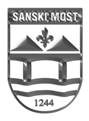 OPĆINA SANSKI MOSTPLAN RADA OPĆINSKOG ORGANA UPRAVE ZA 2021. GODINUSanski Most, januar 2021. godineSADRŽAJI OPĆI DIOUvod Osnovne informacije o JLSStatutom općine Sanski Most, uređen je samoupravni djelokrug jedinice lokalne samouprave, organi, međusobni odnosi organa, mjesna samouprava, neposredno učestvovanje građana u odlučivanju, finansiranje i imovina, propisi i drugi akti, javnost rada, suradnja jedinica lokalne samouprave, odnosi i suradnja sa federalnim i kantonalnim vlastima, kao i druga pitanja od značaja za organizaciju i rad Općine Sanski Most.Članom 14. Statuta Općine Sanski Most definiran je djelokrug rada općinskog organa uprave, kojim je definirano da Općina obavlja poslove kojima se neposredno ostvaruju potrebe građana, i to naročito poslove koji se odnose na:osiguranje i zaštitu ljudskih prava i osnovnih sloboda,donošenje Budžeta Općinedonošenje programa i planova razvoja Općine i stvaranje uvjeta za privredni razvoj i zapošljavanje,utvrđivanje i provođenje politike uređenja prostora i zaštite čovjekove okoline,donošenje prostornih, urbanističkih i provedbenih planova, uključujući zoniranje,utvrđivanje i provođenje stambene politike i donošenje programa stambene i druge izgradnje,utvrđivanje politike korištenja i utvrđivanje visine naknada za korištenje javnih dobara,utvrđivanje i vođenje politike raspolaganja, korištenja i upravljanja građevinskim zemljištem,utvrđivanje politike upravljanja i raspolaganja imovinom Općine,utvrđivanje politike upravljanja prirodnim resursima Općine i raspodjele sredstava ostvarenih na osnovu njihovog korištenja,upravljanje, finansiranje i unapređenje djelatnosti i objekata lokalne komunalne  infrastrukture:vodosnabdijevanje, odvođenje i prerada otpadnih voda,prikupljanje i odlaganje čvrstog otpada,održavanje javne čistoće,održavanje lokalnih grebalja/grobalja,lokalni putevi i mostovi,ulična rasvjeta,javna parkirališta,parkovi,organiziranje i unapređenje lokalnog javnog prijevoza,utvrđivanje politike predškolskog obrazovanja, unapređenje mreže ustanova, te upravljanje i finansiranje javnih ustanova predškolskog obrazovanja,osnivanje, upravljanje, finansiranje i unapređenje  ustanova osnovnog obrazovanja,osnivanje, upravljanje, unapređenje i finansiranje ustanova i izgradnja objekata za zadovoljavanje potreba stanovništva u oblasti kulture i sporta,ocjenjivanje rada ustanova i kvaliteta usluga u djelatnosti zdravstva, socijalne zaštite, obrazovanja, kulture i sporta, te osiguranje finansijskih sredstava za unapređenje njihovog rada i kvaliteta usluga u skladu sa potrebama stanovništva i mogućnostima Općine,analiza stanja javnog reda i mira, sigurnosti ljudi i imovine, te predlaganje mjera prema nadležnim organima za ova pitanja,organiziranje, provođenje i odgovornost za mjere zaštite i spašavanja ljudi i materijalnih dobara od elementarnih nepogoda i prirodnih katastrofa,uspostavljanje i vršenje inspekcijskog nadzora nad izvršavanjem propisa iz vlastitih nadležnosti Općine,donošenje propisa o porezima, naknadama, doprinosima i taksama iz nadležnosti Općine,raspisivanje referenduma za područje Općine,raspisivanje javnog zajma i odlučivanje o zaduženju Općine,preduzimanje mjera za osiguranje higijene i zdravlja,osiguravanje uvjeta rada lokalnih radio i TV stanica u skladu sa zakonom,osigurava  i vodi  evidencije o ličnim stanjima građana i biračkim spiskovima,obavlja poslove iz oblasti premjera i katastra zemljišta i evidencija o nekretninama,organizuje efikasnu lokalnu upravu prilagođenu lokalnim potrebama, te obavlja upravne poslove iz svoje nadležnosti,uspostavlja organizaciju mjesne samouprave,donosi programe mjera radi postizanja jednakosti spolova, te osigurava vođenje statističkih podataka i informacija razvrstanih po spolu,brine o zaštiti životinja,zaštitu i unapređenje prirodnog okoliša izaštitu potrošača.Općina se bavi i drugim poslovima od lokalnog značaja koji nisu isključeni iz njene nadležnosti, niti dodijeljeni u nadležnost nekog drugog nivoa vlasti, a tiču se:podsticanja primjene djelotvornih mjera radi zaštite životnog standarda i zbrinjavana socijalno ugroženih lica,brige o potrebama i interesima penzionera umirovljenika i lica starije životne dobi,njegovanja tradicionalnih vrijednosti, njihovog unapređenja, a među njima naročito onih vezanih uz kulturno naslijeđe prostora  Općine,poduzima mjere na očuvanju prirodne baštine, te historijskog, kulturnog i graditeljskog nasljeđa,u okviru propisanih uvjeta sudjeluje u aktivnostima udruženja građana,te obavlja i druge poslove koji su od interesa za građane Općine te njen privredni, društveni, kulturni i socijalni napredak.Kratak opis stanja u prethodnoj godiniPlanom rada općinskog organa uprave za 2020. godinu najveći prioriteti u radu organa uprave, pored tekućih poslova iz oblasti upravnog rješavanja, bile su projektne aktivnosti bazirane na Strategiji razvoja općine Sanski Most 2014. – 2023. (Plan implementacije 2019. – 2021.), te Planu kapitalnih investicija 2016. – 2020. Međutim, krajem prvog kvartala proglašeno je stanje prirodne nesreće usljed pandemije virusa COVID-19, koja je na snazi i do danas, tako da su sve aktivnosti Općinskog organa uprave bile usmjerene ka suzbijanju ekonomskih posljedica navedene pandemije.U prvih mjesec dana pandemije obezbijeđena su zaštitna i dezinfekciona sredstva i oprema za privredne subjekte i zdravstvene ustanove, u saradnji sa javnim ustanovama i udruženjima vršena je stalna dezinfekcija otvorenih prostora i javnih površina, te je obezbijeđeno 3.000 zaštitnih maski za privredne subjekte i 500 zaštitnih maski za penzionere koji predstavljaju najrizičniju skupinu. U saradnji sa nadležnim inspekcijama vršen je intenzivan nadzor nad licima kojima je bila propisana obavezna samoizolacija, a o uspješno sprovedenim mjerama svjedoči i činjenica da je prvi slučaj zaraze u Sanskom Mostu zabilježen krajem aprila 2020., odnosno mjesec i po od dana proglašenja pandemije u BiH.Po pitanju mjera podrške, Općina je realizirala ukupno 391.000,00 KM u svrhu podrške primarnoj poljoprivrednoj proizvodnji (proljetna sjetva i podrška stočarstvu) s ciljem suzbijanja ekonomskih posljedica pandemije, kroz ukupno 3 programa podrške za oko 500 poljoprivrednih proizvođača.Nadalje, za 47 obrtnika za ukupno 56 zaposlenih realizirano je 48.720,00 KM za subvenciju minimalne neto plate za mjesec juni i juli 2020. (po 812,00 KM po zaposlenom), a pored navedenog obezbijeđena je i jednokratna podrška od 380,00 KM za 26 lica kojima je tokom pandemije raskinut ugovor o radu, a koja nemaju pravo na naknadu za nezaposlene od strane Zavoda za zapošljavanje USK. U ovu svrhu realizirano je 9.880,00 KM. U drugoj polovici godine raspisan je poziv za dodjelu jednokratne pomoći za sve preostale subjekte male privrede koji nisu bili obuhvaćeni prethodnim pozivima Općine i institucija viših nivoa vlasti, te je u ovu svrhu realizirano dodatnih 48.400,00 KM za 121 privredni subjekt. Subjekte male privrede kojima je bilo otežano i zabranjeno poslovanje u skladu sa naredbama Kriznih štabova, Općina Sanski Most je oslobodila obaveze plaćanja zakupa javnih površina na period od 6 mjeseci, te plaćanja komunalnih usluga za 2 mjeseca, uz subvenciju pogona za preradu pitke vode u sklopu JKP ''Vodovod i kanalizacija'' Sanski Most.U cilju oporavka subjekata male privrede Općina Sanski Most je plasirala i kreditnu liniju u iznosu od 20.000,00 KM za subvencioniranje kamatne stope na redovne kredite podignute u 2020. godini u svrhu nabavke sirovina i sredstava za rad.Po pitanju realizacije projekata i aktivnosti vezanih za njih, u prethodnoj godini najznačajniji rezultati su ostvareni kroz projekte unaprijeđenja javne, komunalne i poslovne infrastrukture – Izgradnja kanalizacionog sistema u Prvomajskoj ulici, Izgradnja kanalizacionog sistema Kruhari – Jezernice, Izgradnja saobraćajnice S7 u Poslovnoj zoni Šejkovača; zatim kroz projekte unaprijeđenja turističke infrastrukture – Izgradnja pristupne staze na lokalitetu Vodopad rijeke Blihe, te kroz unaprijeđenje sistema zaštite od poplava gdje je najznačajniji projekt u prošloj godini bio početak gradnje zaštitnog parapetnog zida na obali rijeke Sane u naselju Gerzovo.Ključni prioriteti i fokusi za godišnji period implementacijeGlavni prioriteti za 2021. godinu obuhvataju nastavak aktivnosti na realizaciji mjera i programa iz proteklog perioda, obzirom da su po strateškim dokumentima uglavnom definirani višegodišnji projekti i programi. S tim u vezi, glavni prioriteti u tekućoj godini su:Nastavak saradnje sa UNDP kroz implementaciju projekata MEG, Dijaspora za razvoj i Jačanje uloge MZ u BiHUnaprijeđenje javne i komunalne infrastrukture s naglaskom na nastavak izgradnje kanalizacije u ulici PrvomajskaUnaprijeđenje poslovne infrastrukture u sklopu Poslovne zone ŠejkovačaOsnivanje poslovne zone ''Zdena'' na području nekadašnje fabrike ŠIP SanaIzrada projektno-tehničke dokumentacije za rekonstrukciju postojeće i izgradnju nove poslovne infrastrukture u budućoj Poslovnoj zoni ZdenaUnaprijeđenje sistema odbrane i zaštite od poplava sa naglaskom na izgradnju zaštitnog zida na lokalitetu Gerzovo, te unaprijeđenje sistema odvodnih kanala na širem gradskom jezgru.Podrška privrednim subjektima u proširenju postojećih i realizaciji novih investicija s ciljem povećanja obima proizvodnje i zaposlenostiUnaprijeđenje javne infrastrukture kroz sanaciju saobraćajnica u nadležnosti lokalne upraveIzgradnja javne rasvjete na principu LED tehnologije u gradskoj zoniPodrška primarnoj poljoprivrednoj proizvodnjiNastavak projekta stručnog usavršavanja u proizvodnom sektoru u saradnji sa dijasporomIzrada baze podataka stručne dijasporeUnaprijeđenje turističke ponude i revitalizacija turističkih potencijala kroz izgradnju turističke infrastruktureUnaprijeđenje kvaliteta srednjeg strukovnog obrazovanja i izmjena upisne politike u skladu sa potrebama lokalne privredeUnaprijeđenje komunikacije sa privrednim sektorom kroz redovno održavanje Privrednog savjeta i uspostavu info pointa za servisne informacije namijenjene privrednicima.Nastavak projektnog finansiranja udruženja s područja Sanskog Mosta Podrška zdravstvenom sektoru s ciljem unaprijeđenja ljudskih i tehničkih kapaciteta lokalnih zdravstvenih ustanovaUnaprijeđenje ljudskih i tehničkih kapaciteta organa uprave – uvođenje katastra komunalnih instalacijaIzrada prostorno-planske dokumentacije – izrada Prostornog plana Općine Uvođenje elektronskog registra administrativnih postupaka organa uprave – e-upravaOrganizacija rada,organigram, kadrovska struktura i popunjenost 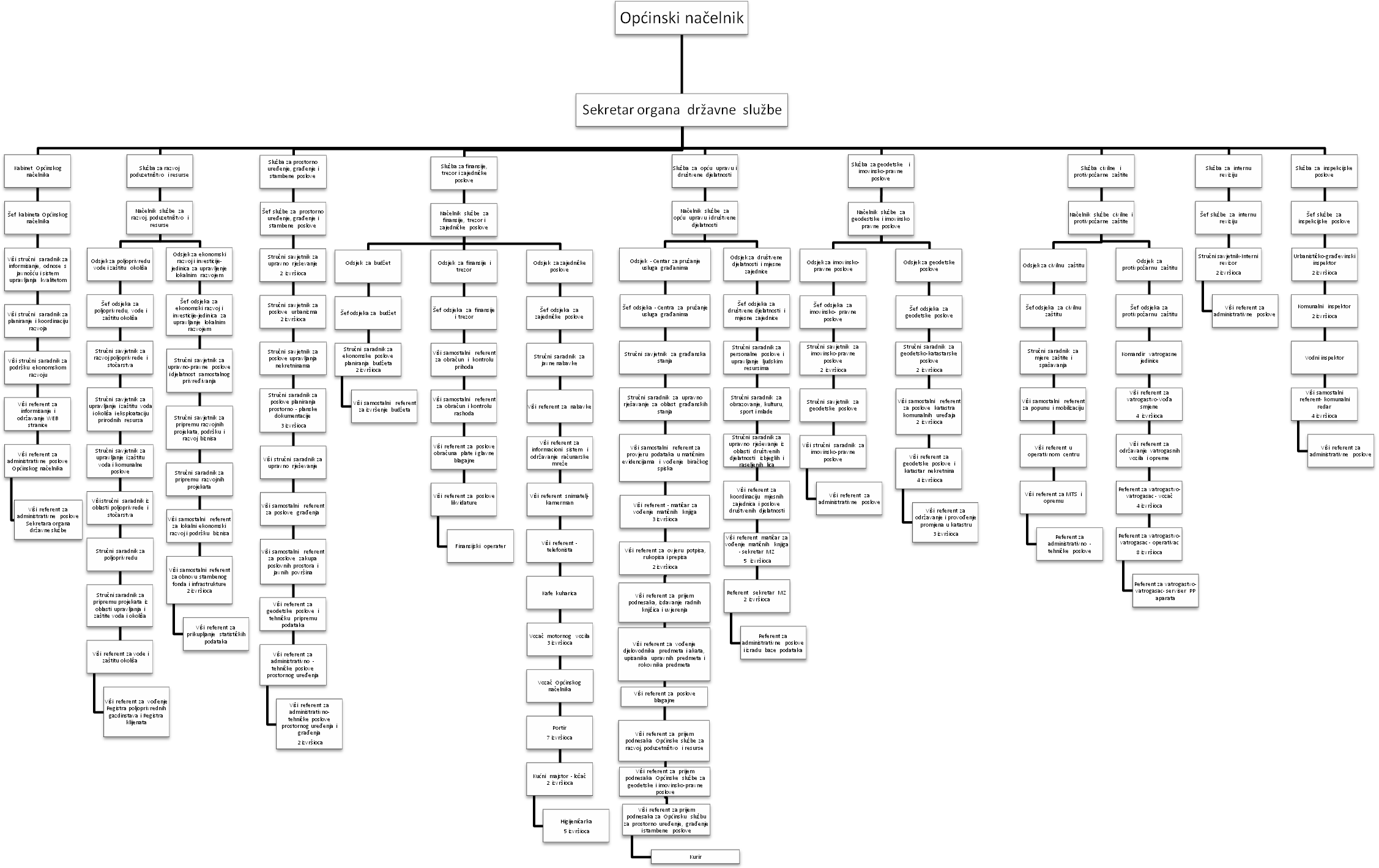 Ciljevi JLS za godinu za koju se donosi godišnji planKao i okviru Strategije lokalnog razvoja općine Sanski Most, ciljevi organa uprave su definirani u tri grupe:Ekonomski:Promocija općine Sanski Most kao investicijski atraktivne lokacijeUnaprijeđenje usluga za podršku lokalnoj privredi i poljoprivrediUnaprijeđenje poslovne infrastrukture Društveni:Jačanje uloge MZ kao nosilaca ruralnog razvojaUnaprijeđenje administrativnih proceduraUnaprijeđenje saradnje sa javnim i nevladinim sektoromEkološki:Unaprijeđenje komunalne infrastruktureUnaprijeđenje energetske efikasnosti u javnim objektima i infrastrukturiKreiranje i unaprijeđenje postojeće turističke ponude Opis programa realizacije aktivnosti iz strateških dokumenata koji su uvršteni u Budžet za tekuću godinuBudžetom općine Sanski Most za 2021. godinu predviđeno je sufinansiranje 17 kapitalnih projekata i mjera obuhvaćenih Strategijom lokalnog razvoja, odnosno Planom implementacije za 2021. Najveći dio sredstava je planiran za podršku privredi odnosno zapošljavanju, jačanju primarne poljoprivredne proizvodnje, unaprijeđenju kapaciteta MZ kroz samostalnu pripremu i implementaciju projekata, te za projekte unaprijeđenja javne komunalne infrastrukture kroz izgradnju vodovodnih i kanalizacionih sistema, javne rasvjete i rekonstrukciju lokalnih saobraćajnica koje su u nadležnosti lokalne uprave.Budžet JLS - opis finansiranja programa planiranih razvojnih aktivnosti i aktivnosti redovnih poslova Struktura planiranih prihoda i primitaka  5.2. Struktura ukupno planiranih izdataka po vrstama Mjerenje i izvještavanje o uspješnosti rada JLS, uključujući  mjerenje uspješnosti rada zaposlenih u JLS Mjerenje i izvještavanje o uspješnosti rada lokalne samouprave se sprovodi na dva načina – godišnjim  izvještajem o realizaciji Strategije lokalnog razvoja gdje su navedeni svi kvantitativni parametri realizacije u odnosu na plan i usvajanjem Izvještaja o radu Općinskog organa uprave, te ocjenjivanjem rada državnih službenika i namještenika koje je definirano Pravilnikom o ocjenjivanju rada državnih službenika i namještenika u organima državne službe USK (Službeni glasnik USK br. 23/17).Metodologija izvještavanja o stepenu realizacije Strategije lokalnog razvoja je usvojena odmah po usvajanju i samog strateškog dokumenta 2014. godine, i u protekle 3 godine ukupan stepen realizacije je iznosio 55% - 65% što se smatra srednje uspješnom realizacijom. Planom rada Općinskog vijeća Sanski Most za 2021., izvještaj o radu Općinskog načelnika i Općinskih službi planiran je za februar 2021. Stupanjem na snagu Uredbe o trogodišnjem i godišnjem planiranju rada, monitoringu i izvještavanju u Federaciji BiH, Izvještaj o realizaciji plana implementacije strategije zajedno za Izvještajem o realizaciji plana kapitalnih investicija planirani su do septembra 2021.Uspješnost rada uposlenih se sprovodi vrši se u cilju kvalitetnog i profesionalnog obavljanja poslova i radnih zadataka kao i podsticaja državnih službenika da konstantno unapređuju svoja stručna znanja i vještine radi zadržavanja statusa državnog službenika i sticanje preduvjeta za nagrađivanje i napredovanje u državnoj službi. Ocjenjivanje se vrši do polovine mjeseca januara za prethodnu godinu, a proces ocjenjivanja vrši Načelnik službe na propisanim obrascima koji su sastavni dio Pravilnika.II POSEBNI DIO – PREGLED PLANA RADA PO OPĆINSKIM SLUŽBAMAKabinet Općinskog načelnikaUvodU Kabinetu Općinskog načelnika obavljaju se; protokolarni, studijsko-analitički, informaciono-dokumentacioni i normativno-pravni poslovi koji su u neposrednoj vezi sa vršenjem funkcije Općinskog načelnika, vodi se evidencija i čuvanje originala potpisa i drugih akata Općinskog načelnika, vrše poslovi koji se odnose na pripremu i ostvarivanje kontakata sa gostima, poslovi u vezi sa dolaskom pojedinaca i grupa iz zemlje i inostranstva, poslovi informisanja, propagande, kao i prikupljanje informacija i podataka vezanih za Općinu, i drugi poslovi koje mu stavi u zadatak Općinsko vijeće i Općinski načelnik.Pregled strateško-programskih i redovnih poslova Kabineta općinskog načelnikaZbog opisa posla definiranog Pravilnikom o unutrašnjoj organizaciji Jedinstvenog općinskog organa uprave općine Sanski Most i zbog ograničenih ljudskih kapaciteta, Kabinet općinskog načelnika nema planiranih strateških projekata, već je planirano da Savjetnici općinskog načelnika vrše punu koordinaciju realizacije svih projekata u koordinaciji sa Službom za razvoj, poduzetništvo i resurse, te Javnim preduzećima i ustanovama čiji je osnivač Općinsko vijeće, na način da Kabinet prikuplja sve podatke i vrši sve pripremne radnje, a ostale Općinske službe, u skladu sa svojim opisom posla, učestvuju u konkretnoj realizaciji projektnih aktivnosti.Od redovnih poslova, Kabinet općinskog načelnika za 2021. Godinu planira realizaciju slijedećih aktivnosti:Koordinacija poslova sa drugim Službama u procesu implementacije Strategije lokalnog razvoja i Plana kapitalnih investicijaKoordinacija svih aktivnosti predviđenih u sklopu obilježavanja značajnih datuma općine Sanski MostRedovno ažuriranje službene web stranicePriprema press objava vezanih za rad općinskog organa uprave, i saradnja sa medijimaOrganizacija svih zvaničnih sastanaka i susreta sa predstavnicima drugih općina, viših nivoa vlasti i međunarodnih partnera.Koordinacija i komunikacija sa ministarstvima, zavodima, agencijama, upravama i ostalim vladinim tijelima unutar BiH.Komunikacija sa ambasadama i konzularnim predstavništvima u BiH.Stalna komunikacija sa građanima, predstavnicima javnog, privatnog i nevladinog sektora s područja Sanskog Mosta,a u svrhu poboljšanja kvaliteta života u lokalnoj zajednici.Promocija investicionih potencijala općine Sanski Most.Ljudski potencijali stručne službe općinskog načelnika/Kabineta općinskog načelnikaPrema Pravilniku o unutrašnjoj organizaciji Jedinstvenog općinskog organa uprave općine Sanski Most u Kabinetu općinskog načelnika previđeno je 7 radnih mjesta (4 službenika i 3 namještenika), a obzirom da radna mjesta nisu u potpunosti popunjena, trenutno poslove obavljaju 2 namještenika i 1 Savjetnik Općinskog načelnika. Namještenici obavljaju tehničko-administrativne poslove vezano za protokolarne aktivnosti, te za poslove ažuriranja web stranice i pripreme press materijala. Savjetnik općinskog načelnika vrši ostale analitičke poslove i poslove koordinacije i pripremnih aktivnosti na analizi podataka i pripremi projekata čija implementacija se vrši u saradnji sa ostalim Općinskim službama, te aktivnosti saradnje sa javnim, privatnim i nevladinim sektorom u oblasti realizacije projekata koji su u skladu sa lokalnim strateškim dokumentima.Proračun/budžet Kabineta općinskog načelnikaMjerenje i izvještavanje o uspješnosti rada Kabineta općinskog načelnikaObzirom da Kabinet općinskog načelnika kao služba nije direktno zadužen za implementaciju strateških projekata, i da u sklopu Službe nema uposlenika sa statusom državnog službenika, Općinski načelnik vrši redovno ocjenjivanje namještenika u Službi, u dijelu izvršavanja redovnih poslova i zadataka, prema dinamici propisanoj u Pravilniku o ocjenjivanju, odnosno do polovine januara tekuće godine za prethodnu godinu. Savjetnici općinskog načelnika ne podliježu godišnjem ocjenjivanju.Izvještavanje o radu se vrši integrirano u sklopu zajedničkog izvještaja o radu organa uprave kojeg Općinski načelnik podnosi Općinskom vijeću na usvajanje u februaru tekuće godine, prema Planu rada Općinskog vijeća. Sve službe su dužne uraditi unificirani izvještaj o radu u kojem su navedene realizirane aktivnosti u sklopu redovnih poslova i strateških mjera i projekata, koji je sastavni dio zajedničkog integriranog izvještaja o radu. Kao aneks Izvještaja o radu općinskog organa uprave podnosi se i Izvještaj o realizaciji Strategije lokalnog razvoja za prethodnu godinu.Služba za razvoj, poduzetništvo i resurseUvodNadležnost Službe za razvoj, poduzetništvo i resurse je realizacija i primjena zakonskih propisa iz oblasti razvoja, poduzetništva i obrta, komunalnih djelatnosti, poljoprivrede i zaštite okoliša. Služba priprema izradu projektnih prijedloga i prati njihovu realizaciju, sa monitoringom i evaluacijom.  Generalni ciljevi Službe za 2021.godinu su: unaprijeđenje i jačanje ljudskih, administrativnih  i tehničkih kapaciteta, promocija i održivost ostvarenog povoljnog poslovnog okruženja, povećanje investicionih ulaganja u pogledu komunalne infrastrukture i razvoja općine, veća izdvajanja i novi modeli podrške za  nevladin i privatan (poljoprivreda, privreda) sektor.  Pregled strateško-programskih i redovnih poslova Službe/Odjeljenja za razvoj, poduzetništvo i resurse za 2021.Ljudski potencijali SlužbePravilnikom o unutrašnjoj organizaciji jedinstvenog općinskog organa uprave općine Sanski Most, u ovoj službi je sistematizovano 19 radnih mjesta. Popunjeno je ukupno 15 radnih mjesta, što znači da je ostalo upražnjeno-nepopunjeno 4 /četiri/ radna mjesta koja se odnose na državne službenike.Postojeći kapaciteti od 15 uposlenih, organizacionom preraspodjelom aktuelnog obima poslova na zadovoljavajući način realizira isti, s tim da se nedostajući broj od 4 planiranih stručno uposlenih, u dugoročnom smislu, bi se brojem za jedno stručno uposleno lice poboljšao  kvantitet i kvalitet rada  ove Službe.   Novim Pravilnikom o unutrašnjoj organizaciji jedinstvenog općinskog organa uprave,  formiran je novi odsjek u okviru Službe/Odsjek za investicije i podršku biznisu/ koji po svom opisu poslova obuhvata sve aktivnosti vezano za pomoć i podršku investitorima, kao i projektima sa dijasporom u skladu sa BFC certifikatom za povoljno poslovno okruženje. Proračun/budžet SlužbeMjerenje i izvještavanje o uspješnosti rada Službe/Odjeljenja Služba za urbanizam, prostorno uređenje, građenje i poslovno-stambene posloveUvodU Općinskoj službi za urbanizam, prostorno uređenje, građenje i poslovno-stambene poslove obavljaju se poslovi i zadaci vezani za izvršavanje i obezbjeđivanje izvršenja zakona i drugih propisa u oblasti prostornog uređenja i građenja, rješavanje u upravnim stvarima u prvostepenom postupku u pitanjima iz nadležnosti Službe, vršenje stručnih poslova u pripremi i provođenju planskih akata, izrada propisa i drugih akata koje donosi Općinsko vijeće i Općinski načelnik, daje svoje mišljenje, prijedloge i sugestije kod izrade akata koje izrađuju nadležne institucije Kantona i Federacije iz oblasti prostornog uređenja i građenja, izvršenje i obezbjeđenje izvršenja zakona i drugih propisa i općih akata iz stambene oblasti, rješavanje o pravima na nekretninama u skladu sa zakonom, vođenje evidencije stambenog fonda, statusa stanova i evidencije poslovnih prostorija i zgrada u vlasništvu Općine, izdavanje u zakup stambenog fonda i poslovnih prostorija i zgrada i vršenje i drugih poslova koji su zakonom i drugim propisima, a vezano za oblast prostornog uređenja i građenja i stambenu oblast stavljeni u zadatak od strane Općinskog vijeća i Općinskog načelnika.     Pregled strateško-programskih i redovnih poslova Službe za urbanizam, građenje i stambene posloveLjudski potencijali SlužbePrema Pravilniku o unutrašnjoj organizaciji Jedinstvenog općinskog organa uprave Sanski Most u okviru Službe je sistematizirano ukupno 16 radnih mjesta (10 državnih službenika  i 6 namještenika) dok je trenutno uposleno 7 državnih službenika i 5 namještenika. Trenutni kadrovi nisu dovoljni za obavljanje osnovnih poslova propisanih Pravilnikom, te je neophodno popuniti radno mjesto državnog službenika i to stručni savjetnik za poslove upravljanja nekretninama.  Proračun/budžet SlužbeMjerenje i izvještavanje o uspješnosti rada SlužbeSlužba za finansije, trezor i zajedničke posloveUvodU Općinskoj službi za finansije, trezor i zajedničke poslove obavljaju se poslovi i zadaci vezani za izradu prednacrta, nacrta i prijedloga i rebalansa budžeta, ostalih normativnih akata vezanih za budžet i njegovo izvršenje, izrada analiza, informacija i drugih analitičkih i stručnih materijala o izvršenju budžeta. U nadležnosti Službe je vođenje i prvostepenog upravnog postupka i izdavanje uvjerenja o činjenicama i podacima za koje se vodi službena evidencija, te praćenje, izvještavanje i izvršenje prihoda i rashoda organa uprave po vrstama i korisnicima.  Pored navedenog, Služba sprovodi i redovne stručno – operativne poslove pomoćne djelatnosti, sprovodi postupke javnih nabavki za potrebe organa uprave u skladu sa pozitivnim zakonskim propisima, te sprovodi tekuće i investiciono održavanje imovine u vlasništvu Općine.Svi poslovi Službe raspoređeni su u okviru slijedećih odsjeka:Odsjek za budžetOdsjek za finansije i trezorOdsjek za zajedničke poslovePregled strateško-programskih i redovnih poslova Službe za finansije,trezor i zajedničke poslove za 2021.Ljudski potencijali SlužbePrema Pravilniku o unutrašnjoj organizaciji Jedinstvenog općinskog organa uprave Sanski Most u okviru službe je sistematizirano ukupno 39 radnih mjesta (9 državnih službenika, 30 namještenika) dok je trenutno uposleno njih 29.Trenutni kadrovi nisu dovoljni za obavljanje osnovnih poslova propisanih Pravilnikom, te je neophodno popuniti radna mjesta državnih službenika i to  Šefa odsjeka za budžet,  Šefa odsjeka za finansije i trezor i Interni revizor, jer je Zakonska obaveza uspostava internog revizoraProračun/budžet SlužbeNAPOMENA: Izdaci za materijal, sitan inventar i usluge su ukupan trošak cjelokupnog organa uprave.Mjerenje i izvještavanje o uspješnosti rada SlužbeSlužba za opću upravu i društvene djelatnostiUvodOdlukom o organizaciji i djelokrugu rada Jedinstvenog općinskog organa uprave općine Sanski Most, propisane su nadležnosti i poslovi koji se obavljaju unutar Službe i to: upravni, stručno - operativni, studijsko - analitički i administrativni poslovi iz oblasti rada i zapošljavanja u Općinskom organu uprave, kancelarijskog poslovanja i pružanja usluga građanima, poslovi prijemne kancelarije i arhiva, vodi biračke spiskove (CIPS-ovu bazu podataka) i administrativne poslove za Općinsku izbornu komisiju, rješava u postupcima iz oblasti građanskih stanja, prati, usmjerava i koordinira rad mjesnih zajednica i prati oblast društvenih djelatnosti, obrazovanja, nauke, kulture, sporta i informisanja, nevladinih organizacija. Pored naprijed navedenog, Služba vodi evidenciju i utvrđuje status raseljenih lica i povratnika, vodi RADS bazu podataka, vodi propisane evidencije, izrađuje informativno-analitičke i druge materijale, priprema propise koje donosi Općinski načelnik ili Općinsko vijeće, obavlja i druge poslove u skladu sa Zakonima i drugim propisima. Organizacija, djelokrug rada, rukovođenje i druga pitanja od značaja za rad službe uređuju se Pravilnikom o unutrašnjoj organizaciji Jedinstvenog općinskog organa uprave, općine Sanski Most.Služba ima dvije unutrašnje organizacione jedinice i to:Odsjek - Centar za pružanje usluga građanima,Odsjek za društvene djelatnosti i mjesne zajednice.U Općinskoj službi za opću upravu i društvene djelatnosti obavljaju se poslovi i zadaci vezani za izvršavanje i obezbjeđivanje izvršenja zakona, drugih propisa i općih akata iz oblasti opće uprave, priprema propisa, općih i drugih akata iz djelokruga opće uprave koje donosi Općinsko vijeće ili Općinski načelnik, kao i davanje mišljenja i sugestija kod izrade propisa i drugih akata koje usvajaju nadležni organi Kantona i Federacije. Pregled strateško-programskih i redovnih poslova Službe za opću upravu i društvene djelatnosti za 2021.Ljudski potencijali SlužbePrema Pravilniku o unutrašnjoj organizaciji Jedinstvenog općinskog organa uprave Sanski Most u okviru Službe je sistematizirano ukupno 29 radnih mjesta (1 rukovodeći, 6 državna službenika, 23 namještenika) dok je trenutno uposleno njih 22 – 4 službenika i 18 namještenika.Budžet /proračun SlužbeMjerenje i izvještavanje o uspješnosti rada Službe12. Služba za imovinsko-pravne i geodetske poslove i katastar nekretnina12.1. UvodSlužba za imovinsko-pravne, geodetske poslove i katastar nekretnina  je nadležna za  izvršavanje zakona i drugih propisa u oblastima imovinsko-pravnih odnosa, geodetskih poslova, katastra zemljišta i katastra nekretnina, vrši rješavanje u upravnim stvarima u prvostepenom postupku o pitanjima iz nadležnosti Službe i poslove održavanja premjera katastra zemljišta i BPKN (Baza podataka katastra nekretnina). Služba vrši izradu propisa i drugih akata koje donosi Općinsko vijeće i Općinski načelnik, daje mišljenja, prijedloge i sugestije kod izrade propisa i drugih akata koja usvajaju nadležni organi Kantona i Federacije. Također, Služba vrši i poslove formiranja i održavanja katastra komunalnih uređaja i instalacija, vođenje evidencije nekretnina na kojima Općina ima pravo posjeda i pravo vlasništva.U sklopu redovnih aktivnosti cilj službe je provođenje svih upravnih postupaka u oblasti imovinsko-pravnih poslova u zakonskim rokovima, s posebnim akcentom na provođenje postupaka potpune i  nepotpune eksproprijacije, kao i ažurno održavanje katastra zemljišta  i  katastra nekretnina. U planu rada  za 2021.godinu je i  projekat izgradnje sistema navodnjavanja za katastarske općine Šehovci i Trnova, a koji u domenu rada ove službe podrazumijeva rješavanje imovinsko-pravnih odnosa, sporazumno, putem notarski obrađene izjave volje ili utvrđivanjem javnog interesa i provođenjem postupka potpune i nepotpune eksproprijacije zemljišta te poseban postupak utvrđivanja naknade za eksproprisano zemljište. Bitan projekat sa kojim ulazimo u 2021.godinu je i rješavanje imovinsko-pravnih odnosa za potrebe izgradnje i legalizacije gradske deponije, što podrazumijeva provođenje postupka potpune eksproprijacije četrnaest (14) katastarskih čestica.U toku godine planiramo i rješavanje  postupaka utvrđivanja služnosti zemljišta po zahtjevu JP “Elektroprivreda” Sarajevo, kao korisnika eksproprijacije za potrebe izgradnje trafo stanica, dalekovoda i niskonaponske mreže. Navešćemo primjere planiranih postupaka; -	nepotpuna eksproprijacija zemljišta za izgradnju dalekovoda i STS ” Lukavice 2”,-	nepotpuna eksproprijacija zemljišta za izgradnju dalekovoda i STS “Sasina 3”,                                                                            -	nepotpuna eksproprijacija zemljišta za izgradnju dalekovoda i STS “Poljak 2”,-	potpuna eksproprijacija zemljišta za izgradnju trafo stanice “Dom mladih”-	nepotpuna eksproprijacija zemljišta za izgradnju KV “Dom mladih”12.2. Pregled strateško-programskih i redovnih poslova Službe za imovinsko-pravne i geodetske poslove i katastar nekretnina12.3. Ljudski potencijali SlužbePrema Pravilniku o unutrašnjoj organizaciji Jedinstvenog općinskog organa uprave Sanski Most u okviru Službe je sistematizirano ukupno 17 radnih mjesta (1 rukovodeći državni službenik; 7 državnih službenika  i 9 namještenika) dok je trenutno uposleno njih 14 i to:  6 državnih službenika i 8 namještenika.12.4. Budžet/proračun SlužbeMjerenje i izvještavanje o uspješnosti rada SlužbeSlužba civilne zaštite13.1. UvodOpćinska služba za civilnu zaštitu, prema Odluci o organizaciji i djelokrugu rada jedinstvenog općinskog organa uprave općine Sanski Most („Sl. glasnik općine Sanski Most“, br. 01/18), sastoji se od dvije unutrašnje organizacione jedinice i to: Odsjek za civilnu zaštituOdsjek za zaštitu od požara i vatrogastvo Prema Pravilniku o unutrašnjoj organizaciji Jedinstvenog općinskog organa uprave Sanski Most, Općinska služba civilne zaštite vrši: studijsko-analitičke, upravne, stručno-operativne i administrativne poslove u oblasti zaštite i spašavanja ljudi i materijalnih dobara i zaštite od požara i vatrogastva. Odsjek za civilnu zaštitu:Organizira, priprema i provodi zaštitu i spašavanje na području Općine;  izrađuje procjenu ugroženosti za područje Općine; priprema program razvoja zaštite i spašavanja od prirodnih i drugih nesreća Općine; predlaže plan zaštite i spašavanja od prirodnih i drugih nesreća Općine; prati stanje priprema za zaštitu i spašavanje i predlaže mjere za unapređenje organiziranja i osposobljavanja civilne zaštite; organizira, izvodi i prati realizaciju obuke građana na provođenju osobne i uzajamne zaštite; organizira i koordinira provođenje mjera zaštite i spašavanja te organizira i provodi poslove zaštite od požara i vatrogastva, predlaže program samostalnih vježbi i izrađuje elaborat za izvođenje vježbi civilne zaštite u Općini; organizira općinski operativni centar i obezbjeđuje njegov rad; vrši popunu ljudstvom struktura zaštite i spašavanja (štabova civilne zaštite, službi zaštite i spašavanja, jedinica civilne zaštite i povjerenika civilne zaštite) i obezbjeđuje njihovo opremanje materijalno–tehničkim sredstvima, te organizira, izvodi i prati realizaciju njihove obuke; priprema propise u oblasti zaštite i spašavanja iz nadležnosti općine; vodi propisane evidencije i vrši druge poslove zaštite i spašavanja, u skladu sa zakonom i drugim propisima i općim aktima; vrši i druge poslove u skladu sa pozitivnim propisima.Odsjek za zaštitu od požara i vatrogastvo:   poduzima odgovarajuće mjere i aktivnosti na organizaciji i provođenju zaštite od požara i vatrogastva na području općine, u skladu sa Zakonom, propisima kantona i općine; obavlja stručne i druge posove koji se odnose na organiziranje profesionalne vatrogasne jedinice  općine i predlaže i poduzima mjere na osiguranju kadrovskih materijalnih, tehničkih i drugih uslova potrebnih za efikasan rad i funcioniranje te jedinice, te o tim pitanjima ostvaraju saradnju sa Kantonalnom upravom Civilne zaštite; definira i predlaže pitanja koja se odnose na razvoj zaštite od požara i vatrogastva u okviru programa razvoja zaštite i spašavanja od prirodnih i drugih nesreća općine, a što se vrši u saradnji sa ostalim   službama za upravu općine; izrađuje Plan zaštite od požara općine i osigurava njegovu realizaciju uz učešće službi za upravu općine;  planira i osigurava provođenje  obuke i stručno osposobljavanje u usavršavanje pripadnika  vatrogasne jedinice i drugih lica koja se bave poslovima vatrogastva;  obavlja poslove i zadatke gašenja požara i spašavanje ljudi i materijalnih dobara ugroženih požarom;   obavlja i  pruža usluge pravnim i fizičkim licima u oblasti zaštite od požara i  drugih nesreća (kontrolu i servisiranje vatrogasnih aparata,  ispumpavanje vode iz podruma, prevoz pitke vode za  stanovništvo, pomoć  pri saobraćajnim udesima ) ; pruža stručnu i drugu pomoć dobrovoljnim vatrogasnim društvima radi uspješnog obavljanja poslova  zaštite od požara i vatrogastva iz njihove nadležnosti od značaja za vatrogastvo, a posebne aktivnosti    provodi  kod onih vatrogasnih društava u kojima je osnovana dobrovoljna vatrogasna jedinica radi  osposobljavanja  te jedinice za efikasno učešće u gašenju  požara;  ostvaruje saradnju sa pravnim licima u kojima su osnovane vatrogasne jedinice radi osoposobljavanja  tih jedinica za efikasno gašenje požara i mogućeg učešća tih jedinica na gašenju požara van objekta i   prostora pravnog lica na području općine;  ostvaruje saradnju sa službma civilne zaštite susjednih općina u pitanjima od zajeničkog interesa za   zaštitu od požara i vatrogastva; ostvaruje saradnju sa općinskim službama za upravu, Javnim ustanovama i preduzećima, nevladinim organizacijama i drugim subjektima u cilju međusobne  koordinacije  aktivnosti  zaštite i spašavanja; priprema informacije, izvještaje, statističke podatke iz djelokruga rada službe,vrši i druge poslove iz oblasti zaštite od požara i vatrogastva koji su ovim Zakonom, kao i zakonom kantona  i odlukama općinskog vjeća stavljeni u nadležnost službe civilne zaštite općine.13.2. Pregled strateško-planskih i redovnih poslova Službe za civilne zaštitu za 2021.STRATEŠKI PROJEKTI I MJEREREDOVNI POSLOVIREKAPITULACIJA  SREDSTAVA13.3. Ljudski potencijali SlužbePrema Pravilniku o unutrašnjoj organizaciji Jedinstvenog općinskog organa uprave Sanski Most u okviru Službe je sistematizirano ukupno 27 radnih mjesta (1 rukovodeći, 3 državna službenika i 23 namještenika) dok je trenutno uposleno njih 17 – 1 službenik i 16 namještenika. 13.4. Budžet/proračun SlužbeMjerenje i izvještavanje o uspješnosti rada SlužbeSlužba za inspekcijske poslove14.1. UvodNadležnosti ove službe se ogledaju kroz poslove praćenje i primjene propisa inspekcijskog nadzora u urbanističkoj, građevinskoj, vodnoj i komunalnoj oblasti u skladu sa propisanim zakonskim aktima.Generalni ciljevi  Službe za 2021. godinu su:  osiguranje materijalnih, financijskih i ljudskih resursa u cilju adekvatne primjene zakona i drugih propisa u oblastima komunalnih djelatnosti zaštite okoliša, izgradnje objekata i ostale infrastrukture.14.2. Pregled strateško-planskih i redovnih poslova Službe za inspekcijske poslove za 2021.14.3. Ljudski potencijali SlužbePravilnikom o unutrašnjoj organizaciji jedinstvenog općinskog organa uprave općine Sanski Most, ova služba funkcionira kroz dva odsjeka i to: odsjek za komunalno – vodnu djelatnost i odsjek za urbanističko građevinsku djelatnost gdje je istim Pravilnikom u ovoj službi  sistematizirano 13 radnih mjesta. Popunjeno je ukupno 6 radnih mjesta, što znači da je ostalo upražnjeno-nepopunjeno 7 /sedam/ radnih mjesta. Izvjesno je da će u ovu službu u  planiranoj godini doći do odlaska u penziju jednog državnog službenika (inspektora komunalno-vodnog) ali je također izvjesno da će u ovu službu doći do upošljavanja jednog inspektora (komunalno-vodnog),  jer je u toku konkursna procedura. Postojeći kapaciteti od 6 uposlenih, organizacionom preraspodjelom aktuelnog obima poslova na zadovoljavajući način realizira isti, s tim da će se nedostatak od 7 stručnih uposlenika u dugoročnom smislu odraziti na kvantitet i kvalitet uspješnog rada  ove Službe. 14.4. Budžet/proračun SlužbeMjerenje i izvještavanje o uspješnosti rada SlužbeIII ZAVRŠNI DIO - KALENDAR PRAĆENJA REALIZACIJE GODIŠNJEG PLANA RADA JLS I PLAN OBUKA ZAPOSLENIHKalendar praćenja realizacije godišnjeg plana JLSPlan obuka zaposlenih za 2021. godinuSlužba za razvoj, poduzetništvo i resurseSlužba za urbanizam, prostorno uređenje, građenje i poslovno-stambene posloveSlužba za opću upravu i društvene djelatnostiSlužba za imovinsko-pravne i geodetske poslove i katastar nekretninaSlužba civilne zaštiteSlužba za inspekcijske posloveI OPĆI DIOI OPĆI DIOI OPĆI DIO1.Uvod3.1.1.Osnovne informacije o JLS3.1.2.Kratak opis stanja u prethodnoj godini4.1.3.Ključni prioriteti i fokusi za godišnji period implementacije5.2.Organizacija rada, organigram, kadrovska struktura i popunjenost7.3.Ciljevi JLS za godinu za koju se donosi godišnji plan8.4.Opis programa realizacije aktivnosti iz strateških dokumenata koji su uvršteni u Budžet za tekuću godinu8.5.Budžet JLS - opis finansiranja programa planiranih razvojnih aktivnosti i aktivnosti redovnih poslova9.5.1.Struktura planiranih prihoda i primitaka9.5.2.Struktura ukupno planiranih izdataka po vrstama10.6.Mjerenje i izvještavanje o uspješnosti rada JLS, uključujući  mjerenje uspješnosti rada zaposlenih u JLS10.II POSEBNI DIO – PREGLED PLANA RADA PO OPĆINSKIM SLUŽBAMAII POSEBNI DIO – PREGLED PLANA RADA PO OPĆINSKIM SLUŽBAMAII POSEBNI DIO – PREGLED PLANA RADA PO OPĆINSKIM SLUŽBAMA7.Kabinet Općinskog načelnika11.8.Služba za razvoj, poduzetništvo i resurse13.9.Služba za urbanizam, prostorno uređenje, građenje i poslovno-stambene poslove 24.10.Služba za finansije, trezor i zajedničke poslove30.11.Služba za opću upravu i društvene djelatnosti42.12.Služba za imovinsko-pravne i geodetske poslove i katastar nekretnina53.13.Služba civilne zaštite63.14.Služba za inspekcijske poslove71.III ZAVRŠNI DIO - KALENDAR PRAĆENJA REALIZACIJE GODIŠNJEG PLANA RADA JLS I PLAN OBUKA ZAPOSLENIHIII ZAVRŠNI DIO - KALENDAR PRAĆENJA REALIZACIJE GODIŠNJEG PLANA RADA JLS I PLAN OBUKA ZAPOSLENIHIII ZAVRŠNI DIO - KALENDAR PRAĆENJA REALIZACIJE GODIŠNJEG PLANA RADA JLS I PLAN OBUKA ZAPOSLENIH15.Kalendar praćenja realizacije godišnjeg plana rada JLS76.16.Plan obuka zaposlenih za 2021. godinu78.Ekonomski kodNaziv projektaIznos (KM)614443Podrška za zapošljavanje i nabavku opreme200.000,00614517Podrška poljoprivredi – po projektima600.000,00614522Podrška privrednim subjektima (refundacija za izgradnju proizvodnih objekata)100.000,00614515Podrška poljoprivrednoj proizvodnji (finansiranje izgradnje poljoprivrednih objekata)30.000,00614411Nabavka medicinske opreme za JU Opća bolnica (Nabavka CT aparata)500.000,00615311Podrška projektima u MZ291.000,00821619Podrška projektima turizma (Turistička zajednica, Dabarska pećina, vodopad Blihe, turistička signalizacija)300.000,00821619Podrška projektima sa međunarodnim i domaćim partnerima (privreda, poljoprivreda i energetska efikasnost)50.000,00821619Izgradnja kanalizacione mreže (IV faza) u Prvomajskoj ulici380.000,00821619Izgradnja glavne vodovodne mreže Prvomajska ulica (vodovod Zdena – Dabar)263.000,00821619Izgradnja saobraćajnice u Prvomajskoj ulici300.000,00821619Sanacija općinske deponije67.000,00821619Izgradnja poslovne infrastrukture u Poslovnoj zoni Šejkovača518.000,00821619Izgradnja vodovoda Ilidža - Podovi100.000,00821619Izgradnja parapetnog zida u naselju Gerzovo750.000,00821619Uređenje DTV Partizan i graonice u Staničnoj ulici82.000,00821619Elektrifikacija stambenih objekata MZ Stari Majdan – zaseok Podvidača50.000,00821619Regulisanje otpadnih voda Kruhari – Jezernice 30.000,00821619Izgradnja poslovnog objekta Hrustovo faza 130.000,00821619Izgradnja pomoćnog terena Podgrmeč60.000,00UKUPNOUKUPNO4.701.000,00OstvarenoPlanProjekcijaProjekcijaProjekcijaVrsta prihodaNaziv prihoda20192020202120222023I. Porezni prihodi7,1156,8285,9166,1786,244717Prihodi  od indirektnih poreza5,0494,3653,8574,0824,132711Porez na dobit0,0020,0020,0020,0020,002714Porezi na imovinu1,0161,2161,2051,2151,203716Porez na dohodak1,0471,2430,8510,8770,905719Ostali porezi0,0000,0020,0020,0020,002II. Neporezni prihodi3,0835,6074,7044,9004,877721prihodi od poduzetničkih akt. i imovine0,2470,4900,2660,3180,322722Naknade i takse, vlastiti prihodi2,8285,0454,3874,5264,495723Novčane kazne0,0080,0720,0520,0570,060III. Tekući transferi1,6604,5083,0543,0783,215732Tekući transferi0,0670,5650,4860,5030,523733Donacije0,4320,7650,5790,5550,562742Kapitalni transferi1,1613,1781,9892,0212,130UKUPNO PRIHODI (I+II+III)11,85816,94313,67414,15714,33681KAPITALNI PRIMICI0,2360,4000,2000,2000,200811od prodaje stalnih sredstva0,2360,4000,2000,2000,200813od financijske imovine0,0000,0000,0000,0000,000814od dugoročnog zaduživanja0,0000,0000,0000,0000,000815od kratkoročnog zaduživanja0,0000,0000,0000,0000,000UKUPNO PRIHODI I PRIMICI12,09417,34313,87414,35714,536OstvarenoPlanProjekcijeProjekcijeProjekcije20192020202120222023UKUPNI RASHODI9,28010,9549,98510,05910,048Ukupni troškovi plata i naknada zaposlenih3,8914,5934,5934,5934,593Plate i naknade zaposlenih3,0993,6293,6293,6293,629Naknade zaposlenih0,4560,5580,5580,5580,558Doprinos poslodavca0,3350,4060,4060,4060,406Izdaci za materijal i usluge1,1712,1701,6701,6691,663Transferi4,0714,0113,5573,6253,622Transfer drugim nivoima vlasti0,3300,4510,3990,4020,405Transferi pojedincima1,6920,9700,9590,9680,967Grantovi neprofitnim organizacijama1,1351,1781,1561,1621,150Subvencije  JP0,3410,4400,3900,3990,402Ostali transferi0,5740,9720,6530,6940,698Kapitalni grantovi0,0580,1100,0950,1020,100Izdaci za kamate0,0890,0700,0700,0700,070Kapitalni izdaci1,8516,3893,8894,2984,488Nabavka stalnih sredstava1,4205,9053,4093,8184,008Izdaci za financijsku imovinu0,0000,0000,0000,0000,000Izdaci za oplatu duga0,4310,4840,4800,4800,480UKUPNI RASHODI I IZDACI11,13117,34313,87414,35714,536Ekonomski kodNaziv pozicije proračuna/budžetaPlan za 2021. Godinu611Plaće i naknade troškova zaposlenih362.382,006111Bruto plaće i naknade318.280,006112Naknade troškova zaposlenih44.102,00612Doprinosi poslodavca i i ostali doprinosi 33.208,006121Doprinosi poslodavca  33.208,00613Izdaci za materijal i usluge 0,006131Putni troškovi  0,006132Izdaci za energiju  0,006133Izdaci za komunikaciju i komunalne usluge  0,006134Nabavka materijala i sitnog inventara  0,006135Izdaci za usluge prevoza i goriva  0,006137Izdaci za tekuće održavanje  0,006138Izdaci osiguranja, bankarskih usluga i usluga platnog prometa  0,00614Tekući transferi i drugi tekući rashodi      40.000,006143Tekući transferi neprofitnim organizacijama40.000,00UKUPNI RASHODI I IZDACI I TEKUĆI RASHODIUKUPNI RASHODI I IZDACI I TEKUĆI RASHODI435.590,00 CILJEVI SLUŽBE/ODJELJENJASTRATEGIJASektorski ciljevi ili ishodiPROGRAM RADA NAČELNIKARelevantni segmentiPrikupljeni, obrađeni i analizirani  podaci vezani za stvaranje povoljnog poslovnog okruženja.Unaprijeđen sektor MSP kroz primjenu novih proizvodnih tehnologija i uspostavu sistema standardizacije uz povećanje ukupnog prihoda u sektoru prerađivačke industrije za 30% do kraja 2021. godine.- Promocija investicijskih pogodnosti općine;- Unaprijeđenje poslovne infrastrukture;- Analiza stanja i potreba lokalne ekonomije kroz Privredni savjet Općine.- Uspostavljanje  konkretne  saradnje sa  dijasporom /Baza, umrežavanje, projekti/Vremensko skraćenje od 20 % u postupku izdavanja rješenja za registraciju privrednih subjekta u odnosu na 2020.Do kraja 2021. god. kreiran povoljan poslovni ambijent u skladu s nadležnostima lokalne samouprave kroz unapređenje i prilagođavanje administrativnih postupaka.- Uvođenje skraćenog postupka registracije proizvodnih poslovnih subjekata.Unaprijeđenje dostignutih rezultata u 2020. godini po  Programu kulturnih i sportskih aktivnostiDo kraja 2021 god. kreirana ponuda kulturnih i sportskih sadržaja i unaprijeđeni infrastrukturni kapaciteti za aktivno korištenje slobodnog vremena.- Unaprijeđenje sportske i kulturne infrastrukture u ruralnim i urbanim područjima.Obezbjeđena  sva tehnička dokumentacija za jednogodišnje – trogodišnje planove  i dozvole, te osigurano 50 % finansijskih sredstavaProširenje vodovodne mreže na području općine /do 90% pokrivenosti općine/ do kraja 2021. god.Proširenje kanalizacione mreže u urbanom dijelu grada do kraja 2021.godine.- nastavak radova na proširenju vodovodne mreže u ruralnim područjima :  Banja Ilidža – Podovi, Fajtovci – Skucani Vakuf, G.Kamengrad;- Nastavak radova na proširenju kanalizacione mreže u urbanom dijelu grada : ulica Prvomajska IV faza;- Povećanje stepena izgradnje infrastrukture u  Industrijskoj zoni Šejkovača;- Uspostavljanje infrastrukture na Općinskoj deponiji sa uređenjem deponovanog komunalnog otpadaR.br.Projekti, mjere i redovni posloviVeza sa strategijomVeza sa programomRezultati (u tekućoj godini)Ukupno planirana sredstva za tekuću godinuPlanirana sredstva (tekuća godina)Planirana sredstva (tekuća godina)Budžetski kod i/ili oznaku ekst. izvoraRok za izvršenje  (u tekućoj godini)Osoba u Službi/Odjeljenju odgovorna za  aktivnostR.br.Projekti, mjere i redovni posloviVeza sa strategijomVeza sa programomRezultati (u tekućoj godini)Ukupno planirana sredstva za tekuću godinuBudžet JLSEksterni izvoriBudžetski kod i/ili oznaku ekst. izvoraRok za izvršenje  (u tekućoj godini)Osoba u Službi/Odjeljenju odgovorna za  aktivnostR.br.Projekti, mjere i redovni posloviVeza sa strategijomVeza sa programomRezultati (u tekućoj godini)Ukupno planirana sredstva za tekuću godinuBudžet JLSEksterni izvoriBudžetski kod i/ili oznaku ekst. izvoraRok za izvršenje  (u tekućoj godini)Osoba u Službi/Odjeljenju odgovorna za  aktivnostSTRATEŠKI PROJEKTI I MJERESTRATEŠKI PROJEKTI I MJERESTRATEŠKI PROJEKTI I MJERESTRATEŠKI PROJEKTI I MJERESTRATEŠKI PROJEKTI I MJERESTRATEŠKI PROJEKTI I MJERESTRATEŠKI PROJEKTI I MJERESTRATEŠKI PROJEKTI I MJERESTRATEŠKI PROJEKTI I MJERESTRATEŠKI PROJEKTI I MJERESTRATEŠKI PROJEKTI I MJERE1Promocija investicijskih mogućnosti Sanskog MostaSC 1:O.C.1.2P1,Povećano prisustvo na domaćem i međunarodnim sajmovima privrede 20%, kreiran novi i ažuriran postojeći promotivni materijal. 000decembarHenić Fatima2Kreiranje programa stručne dokvalifikacije i zapošljavanja u sklopu poslovnih subjekataSC 1:O.C.1.2; O.C:2.1.P1,Kreiran i implementiran program stručne dokvalifikacije u sklopu privrednih subjekata, zaposleno 20 lica160 000,0080 000,0080 000,00614433 Podrška za zapošljavanje i nabavku opremedecembarMezetovićAmer3Podrška srednjem strukovnom obrazovanju u cilju unaprijeđenja kvaliteta radaSC 1:O.C.1.2; O.C:2.1.P1,Unaprijeđeni ljudski i tehnički kapaciteti MSŠ  u cilju unaprijeđenja kvaliteta rada u skladu sa potrebama lokalne privrede  80 000,0040 00040 000,00614433 Podrška projektima sa UNDP i MEGdecembarMezetović Amer4Unapređenje kapaciteta privrednih subjekata za upravljanje projektnim ciklusomSC 1:O.C.1.2; O.C:2.1.P1,Osposobljeno 10 privrednih subjekata za upravljanje projektnim ciklusom 000Redovne aktivnostiKontinuirano  Mezetović Amer i Henić Fatima5Podrška i sufinansiranje projekata zapošljavanjaSC 1:O.C.1.2; O.C:2.1.P1,Uposleno 20 lica u lokalnim privrednim  subjektima 100 000,0050 000,0050 000,00614433 Podrška za zapošljavanjedecembarMezetović Amer i Henić Fatima6Podrška izgradnji novih poslovnih subjekata u proizvodnji SC 1:O.C.1.2; O.C:2.1.P1,Izgrađeno 1 000 m2 poslovnih subjekata 100 000,00100 000,000614522 Podrška privrednim subjektima / refundacija za izg.proiz.objekata/novembarMezetović Amer7Podrška poljoprivrednoj proizvodnji – finansiranje izgradnje polj.objekataSC 1:O.C.1.2; O.C:2.1.P1,Izgrađeno 1 000 m2 poljoprivrednih objekata30 000,0030 000,000614515 Podrška poljoprivrednoj proizvodnji – finansiranje izgradnje polj.objekatanovembarHajrić Tehvid8Izgradnja putne, kanalizacione infrastrukture i elektro rasvjete u okviru poslovne zone "Šejkovača" – dionica S-7SC 1.OC 1.3.P2Završeno 670 m infrastrukture na dionici S-7518 000,00268 000,00250 000,00821519 Izgradnja infrastrukture u industrijskoj zoni "Šejkovača" / Fed. Min. Razvoja, poduzetništva i obrtamartHadžić Irfan9Izrada Plana upravljanja poslovnom zonom ‘’Šejkovača’’SC 1.OC 1.2.P2,Urađen Plan upravljanja poslovnom zonom10 000,003. 000,007. 000,00821521 Studije izvodljivosti,projekt.,pripr.projekt.,nadzor  decembarMezetović Amer10Revizija postojećeg i izrada novog plana poticaja poljoprivredne proizvodnjeSC 2.OC 1.2.P3,Formirano koordinaciono tijeloUrađen Program utroška podsticajnih sredstava000Redovne aktivnostikontinuiranoGvožđar Ildihana11Izgradnja i postavljanje turističke signalizacije II fazaSC 3, OC 2.3.P2,Urađena turistička signalizacija 12. 200,002. 200,0010. 000,00821619 Projekti turizma i razvoj turizmaseptembarCerić Denis12Uspostavljanje infrastrukture na općinskoj deponijiSC 2, OC 3.4, OC 3.5.P2,Uređena deponija i postavljena ograda i portirnica na deponiji 67 000,0020 000,0047 000,00821619 Sanacija općinske deponijejuniKarić Aida13Organiziranje poslovno investicionog foruma u saradnji sa dijasporomSC2.OC 1.4.P4Održan poslovno investicioni forum000Redovne aktivnosti  augustMezetović Amer14Uključivanje dijaspore u programe obrazovanja usklađenog sa potrebama tržišta radaSC 3, OC 2.2.P3,Urađena pripremna aktivnost za održavanje konferencije sa dijasporom16 500,002 500,0014. 000,00821619 Podrška projektima sa UNDP-omdecembarMezetović Amer15Formiranje savjetodavnog tijela za saradnju sa dijasporomSC 4, OC 2.4.P4,Pripremne aktivnosti za održavanje okruglog stola000Redovne aktivnostikontinuiranoMezetović Amer Henić Fatima16Izrada studije uticaja na vode- rekonstrukcija lokalnog puta Merdanovići- Hrustovačka pećina sa izgradnjom pješaćkih stazaIzrađena studija uticaja na vode2.000,002.000,000821521martMevlida Deumić17Osnivanje Turističke zajednice općine Sanski MostSC 2, OC 1.4.P4Osnovana i funkcionalna Turistička zajednica općine Sanski Most50. 000,0050. 000,000821619 Projekti turizma i razvoj turizma u općini Sanski MostdecembarHenić Fatima18Izgradnja kanalizacione mreže faza IV u ul.Prvomajska (MEG)SC 2, OC3.1.P1Izgrađena kanalizaciona mreža u ulici Prvomajska380.000,00 190. 000,00190. 000,00821619 Izgradnja kanalizacione mreže (faza IV)  ul.PrvomajskaaugustCerić Denis19Proširenje gradske vodovodne mreže Banja Ilidža – Podovi (I faza)SC 2, OC 3.2.OC 1.4.P1Izgrađena vododvodna mreža (I faza) Banja Ilidža - Podovi100. 000,0050. 000,0050. 000,00821619  Izgradnja vodovoda Banja Ilidža - PodovioktobarHadžić Irfan20Izrada projektne dokumentacije – nastavak vodovoda "Kamengrad – Krče-Krupići-Ravna njiva"Izrađena projektna dokumentacija9.594,009.594,000821521 Izrada projektne dokumentacije – nastavak vodovoda "Kamengrad-Krče-Krupići-Ravna njiva"juliHadžić Irfan21Uređenje DTV Partizan i igraonice u Staničnoj uliiciIzgrađen funkcionalan sportski teren i igraonica82.000,0060.000,0022.000,00821619 uređenje DTV Partizan i igraonice u Staničnoj uliciseptembarDenis Cerić22Izgradnja parapetnog zida na desnoj obali r.Sane uzvodno od lokaliteta Gerzovo u S. MostuSC 2, OC3.1.P1Izgrađen parapetni zid, zaštićena desna obala r. Sane od poplavacca 750 m750.000,000750.000,00821619 Izgradnja parapetnog zida na desnoj obali r. Sane uzvodno od lokaliteta Gerzovo u S. Mostu juliCerić Denis23Izgradnja glavne vodovodne mreže u Prvomajskoj ulici (Ø400mm)Izgrađeno 1380 m primarne vodovodne mreže 250.000,00125.000,00125.000, 00821619 Izgradnja glavne vodovodne mreže dionica Zdena -DabarjuliIrfan Hadžić24Provođenje mjera energetske efikasnosti – Vatrogasni domIzmjena stolarije na zgradi Vatrogasnog doma74.000,0034.000,0040.000,00821619 Sanacija Vatrogasnog doma- stolarijaseptembarIrfan Hadžić25Regulacija otpadnih voda u naseljima Kruhari-Jezernice faza IIZavršena izgradnja kanalizacionog sistema30 000,0030 000,000821619 Regulacija otpadnih voda u naseljima Kruhari-Jezernice faza IIoktobarDenis Cerić26Asfaltiranje dionice ulice Prvomajska od M15 – do "0"Izgrađena saobraćajnica u dužini 490 m148 000,000148 000,00821619 Zdena – rekonstrukcija saobraćajniceaprilDenis CerićREDOVNI POSLOVIREDOVNI POSLOVIREDOVNI POSLOVIREDOVNI POSLOVIREDOVNI POSLOVIREDOVNI POSLOVIREDOVNI POSLOVIREDOVNI POSLOVIREDOVNI POSLOVIREDOVNI POSLOVIREDOVNI POSLOVIR. br.Projekti, mjere i redovni posloviVeza sa strategijomVeza za programomRezultati (u tekućoj godini)Ukupno planirana sredstva za tekuću godinuPlanirana sredstva (tekuća godina)Planirana sredstva (tekuća godina)Budžetski kod i/ili oznaku ekst. izvoraRok za izvršenje  (u tekućoj godini)Osoba u Službi/Odjeljenju odgovorna za  aktivnostR. br.Projekti, mjere i redovni posloviVeza sa strategijomVeza za programomRezultati (u tekućoj godini)Ukupno planirana sredstva za tekuću godinuBudžet JLSEksterni izvoriBudžetski kod i/ili oznaku ekst. izvoraRok za izvršenje  (u tekućoj godini)Osoba u Službi/Odjeljenju odgovorna za  aktivnost1Realizacija i praćenje tekućih aktivnosti / poslova po postojećoj organizacionoj strukturi izvršioca u oblasti poljoprivrede i zaštite okoliša-PN0Vrijeme kvantitativnog i kvalitativnog procesuiranja predmeta iz nadležnosti odsjeka poboljšano za 10 %---KontinuiranoAida Karić,Odsjek za komunalne poslove,poljoprivredu,  i zaštitu okoliša2Realizacija i praćenje tekućih aktivnosti /poslova po postojećoj organizacionoj strukturi izvršioca u oblasti razvoja i poduzetništva-PN2Vrijeme kvantitativnog i kvalitativnog procesuiranja predmeta iz nadležnosti odsjeka poboljšano za 10 %---KontinuiranoIrfan Hadžić,Odsjek  za lokalni ekonomski razvoj 3Realizacija i praćenje tekućih aktivnosti /poslova po postojećoj organizacionoj strukturi izvršioca u oblasti investicija i biznisa, kao i saradnja sa dijasporom-PN2Vrijeme kvantitativnog i kvalitativnog procesuiranja predmeta iz nadležnosti odsjeka poboljšano za 10 %---KontinuiranoAmer MezetovićOdsjek  za investicije i podršku biznisu  A. Ukupno strateško programski prioritetiA. Ukupno strateško programski prioritetiA. Ukupno strateško programski prioritetiA. Ukupno strateško programski prioritetiA. Ukupno strateško programski prioriteti 2. 969.294,00 1.146294,001 823.000,00B. Ukupno redovni posloviB. Ukupno redovni posloviB. Ukupno redovni posloviB. Ukupno redovni posloviB. Ukupno redovni poslovi426.880,00 426.880,000U K U P N O  S R E D S T A V A  (A + B):U K U P N O  S R E D S T A V A  (A + B):U K U P N O  S R E D S T A V A  (A + B):U K U P N O  S R E D S T A V A  (A + B):U K U P N O  S R E D S T A V A  (A + B):3.396.174,001. 573.174,001.823.000,00Struktura zaposlenih po stručnoj spremiStruktura zaposlenih po stručnoj spremiStruktura zaposlenih po poluStruktura zaposlenih po poluStruktura zaposlenih po stručnoj spremiStruktura zaposlenih po stručnoj spremiMuškiŽenskiVSS945VŠS312SSS33-VKV---Ukupno1587REDOVNO FINANSIRANJEREDOVNO FINANSIRANJEREDOVNO FINANSIRANJEEkon. KodNaziv pozicije proračuna/budžetaPlan proračuna/budžeta za 2021. godinu611Plaće i naknade troškova zaposlenih389. 880,006111Bruto plaće340. 238,006112Naknade troškova zaposlenih49.642,00612Doprinosi poslodavca i ostali doprinosi37.000,006121Doprinosi poslodavca37.000,00613Izdaci za materijal, sitan inventar i usluge6131Putni troškovi6132Izdaci za energiju6133Izdaci za komunalne usluge6134Nabavka materijala i sitnog inventara6135Izdaci za usluge prijevoza i goriva6137Izdaci za tekuće održavanje66138Izdaci osiguranja, bankarskih usluga i usluga platnog prometa6139Ugovorene i druge posebne usluge614Tekući transferi i drugi tekući rashodi380.000,006145Subvencija privatnim poreduzećima 380.000,00615Kapitalni transferi6153Kapitalni transferi drugim neprofitnim organizacijama821Kapitalni izdaci2.303.294,008215Studija izvodljivosti30. 000,008216Rekonstrukcija i investicijsko održavanje2. 273.294,00Sveukupno: Služba/Odjeljenje3. 110.174,00Aktivnost/zadatakIzvršilac i način izvršenjaKo će pratiti izvršenje i realizaciju aktivnostiPomoćnik načelnika, Mevlida Deumić, šefovi odsjeka (Aida Karić, Irfan Hadžić i Amer Mezetović), te osobe odgovorne za pojedinačne strateško-programske i redovne aktivnosti a koje su navedene u poglavlju II.Kako će se pratiti izvršenje i realizacia aktivnostiPomoćnik načelnika, gosp. Deumić prati i usmjerava realizaciju godišnjih ciljeva (definisanih Planom) odsjeka na osnovu informacija dobivenih putem periodičnih sastanaka i/ili izvještaja o realizaciji Plana službe, koje podnose šefovi odsjeka (Aida Karić, Irfan Hadžić i Amer Mezetović) i osobe pojedinačno odgovorne za strateško programske i redovne poslove.Praćenje i izvještavanje o realizaciji  Plana službe se provodi (na osnovu kalendara praćenja) mjesečno, kvartalno, polugodišnje i godišnje, kada se prikupljaju podaci i utvrđuje da li su planirane aktivnosti realizirane u rokovima (i u skladu sa definisanim ishodima/indikatorima) te određuju eventualne korektivne mjere.Praćenje i izvještavanje o realizaciji pojedinačnih aktivnosti (definisanih Planom) službe provodi se na način kako je to definisano programsko-projektnim dokumentima ili radnim procedurama. Pri tome se praćenje strateško-programskih projekata i mjera čija je implementacija u toku vrši minimalno svaka tri ili svakih šest mjeseci, zavisno od procijenjenog stepena rizika, za što primarno je zadužen nosilac implementacije projekta kako je navedeno u poglavlju II.Način prikupljanja podataka (ko je zadužen za prikupljanje podataka, iz kojih izvora se podaci prikupljaju i u koji format se unose)Nosioci implementacije strateško-programskih aktivnosti (definisanih Planom službe) prikupljaju i ažuriraju detaljne informacije o realizaciji pojedinačnih aktivnosti (projekti/mjere) na način kako je to definisano programsko-projektnom dokumentacijom. Prikupljene informacije se evidentiraju u predviđene pomoćne alate/podloge. Pri tome se kao izvori koriste projektna dokumentacija, zapisnici sa sastanaka i izvještaji o realizaciji kao i podaci iz javnih evidencija.Osobe odgovorne za pojedinačne strateško-programske aktivnosti (definisane Planom službe) na mjesečnom nivou (ili po potrebi češće) ažuriraju informacije o realizaciji ovih aktivnosti putem jedinstvene baze podataka (alata za praćenje implementacije strateško-programskih prioriteta). Pri tome se kao izvori koriste evidencije koje ažuriraju nosioci implementacije aktivnosti (pomoćni alati/podloge).Osobe odgovorne za pojedinačne aktivnosti iz domena redovnih poslova (definisane Planom službe) na mjesečnom nivou (ili po potrebi češće) prikupljaju podatke i ažuriraju informacije o realizaciji ovih aktivnosti na način kako je to definisanom internim procedurama. Pri tome se kao izvori koriste interne evidencije po pojedinim grupama poslova.Kalendar praćenja (kada će se raditi praćenje i vrednovanje sa jasno  navedenim rokovima)U prilogu je Aneks (Kalendar praćenja realizacije godišnjeg plana rada) gdje na mjesečnom nivou (ili po potrebi češće) te kvartalno, Aida Karić, Irfan Hadžić i Amer Mezetović, šefovi odsjeka kao i osobe nadležne za ažuriranje informacija o realizaciji Plana službe, putem redovnih operativnih sastanaka (usmeno ili u formi sažetog izvještaja) upoznaju Pomoćnika načelnika sa ostvarenjem za posmatrani period; Također, tokom ovih operativnih sastanaka, osobe odgovorne za pojedinačne strateško programske aktivnosti i redovne poslove predstavljaju stanje onih pojedinačnih aktivnosti za koje je potrebno usaglasiti korektivne mjere.(ii) Na polugodišnjem i godišnjem nivou, Aida Karić, Irfan Hadžić i Amer Mezetović kao šefovi odsjeka i/ili stručni saradnici koji su zaduženi za pripremu periodičnih izvještaja o realizaciji Plana službe, pripremaju izvještaje za posmatrani period. Izvještaje razmatra i odobrava gosp. Deumić, koja ih putem kolegija načelnika) dostavlja na uvid načelniku JLS. (Rok za izradu polugodišnjeg izvještaja je 31. Juli tekuće godine; Rok za izradu godišnjeg izvještaja je 31. januar naredne godine.).R.br.R.br.R.br.Projekti, mjere i redovni posloviVeza sa strategijomVeza sa strategijomVeza sa programom Veza sa programom Rezultati (u tekućoj godini)Rezultati (u tekućoj godini)Ukupno planirana sredstva za tekuću godinuUkupno planirana sredstva za tekuću godinuPlanirana sredstva (tekuća godina)Planirana sredstva (tekuća godina)Budžetski kod i/ili oznaku ekst. izvoraRok za izvršenje  (u tekućoj godini)Osoba u Službi/Odjeljenju odgovorna za  aktivnostR.br.R.br.R.br.Projekti, mjere i redovni posloviVeza sa strategijomVeza sa strategijomVeza sa programom Veza sa programom Rezultati (u tekućoj godini)Rezultati (u tekućoj godini)Ukupno planirana sredstva za tekuću godinuUkupno planirana sredstva za tekuću godinuBudžet JLSEksterni izvoriBudžetski kod i/ili oznaku ekst. izvoraRok za izvršenje  (u tekućoj godini)Osoba u Službi/Odjeljenju odgovorna za  aktivnostREDOVNI POSLOVIREDOVNI POSLOVIREDOVNI POSLOVIREDOVNI POSLOVIREDOVNI POSLOVIREDOVNI POSLOVIREDOVNI POSLOVIREDOVNI POSLOVIREDOVNI POSLOVIREDOVNI POSLOVIREDOVNI POSLOVIREDOVNI POSLOVIREDOVNI POSLOVIREDOVNI POSLOVIREDOVNI POSLOVIREDOVNI POSLOVIREDOVNI POSLOVI1.1.1.Poslovi vođenja upravnog postupka i rješavanje najsloženijih upravnih stvari u up.postupku za izdavanje urbanističke saglasnosti, odobrenja za građenje, upotrebnih dozvola--vrše se u propisanim rokovima bez kašnjenjavrše se u propisanim rokovima bez kašnjenja-KontinuiranoBerina ZulićElvisa Cerić2.2.2.Poslovi izrade lokacijskih informacija i izrada UTU - ---vrše se u propisanim rokovima bez kašnjenjavrše se u propisanim rokovima bez kašnjenjaKontinuiranoDragan Sabljić3.3.3.Poslovi planiranja i izrade prostorno-planske dokumentacije - ---vrše se u propisanim rokovimavrše se u propisanim rokovima-KontinuiranoSonja GolubovićKadifa Dizdarević4.4.4.Poslovi zakupa stambenih jedinica, poslovnih prostora i javnih površina, dodjela stambenih jedinica na ime alternativnog smještaja----vrše se u propisanim rokovimavrše se u propisanim rokovimaKontinuiranoBelma PašićAmela Unkić5.5.5.Poslovi pregleda projektne dokument. i izrada obračuna komunalije, rente i skloništavrše se u propisanim rokovimavrše se u propisanim rokovima-KontinuiranoEnisa PašićREKAPITULACIJA  SREDSTAVAREKAPITULACIJA  SREDSTAVAREKAPITULACIJA  SREDSTAVAREKAPITULACIJA  SREDSTAVAREKAPITULACIJA  SREDSTAVAREKAPITULACIJA  SREDSTAVAREKAPITULACIJA  SREDSTAVAREKAPITULACIJA  SREDSTAVAREKAPITULACIJA  SREDSTAVAREKAPITULACIJA  SREDSTAVAREKAPITULACIJA  SREDSTAVAREKAPITULACIJA  SREDSTAVAREKAPITULACIJA  SREDSTAVAREKAPITULACIJA  SREDSTAVAREKAPITULACIJA  SREDSTAVAA. Ukupno strateško programski prioritetiA. Ukupno strateško programski prioritetiA. Ukupno strateško programski prioriteti0,000,000,000,00 0,00 0,00 0,00 0,00 0,00 0,00B. Ukupno redovni posloviB. Ukupno redovni posloviB. Ukupno redovni poslovi547.394,00547.394,00547.394,00547.394,000,00  0,00  0,00  0,00  0,00  0,00  U K U P N O  S R E D S T A V A  (A + B):U K U P N O  S R E D S T A V A  (A + B):U K U P N O  S R E D S T A V A  (A + B):547.394,00547.394,00547.394,00547.394,000,000,000,000,000,00Struktura zaposlenih po stručnoj spremiStruktura zaposlenih po stručnoj spremiStruktura zaposlenih po poluStruktura zaposlenih po poluStruktura zaposlenih po stručnoj spremiStruktura zaposlenih po stručnoj spremiMuškiŽenskihVSS +716VŠ2-2SS312NK ----Ukupno12210REDOVNO FINANSIRANJEREDOVNO FINANSIRANJEEkon. KodNaziv pozicije proračuna/budžetaNaziv pozicije proračuna/budžetaNaziv pozicije proračuna/budžetaPlan, proračuna/budžeta za 2021 godinu.611Plaće i naknade troškova zaposlenihPlaće i naknade troškova zaposlenihPlaće i naknade troškova zaposlenih294.394,006111Bruto plaćeBruto plaćeBruto plaće255.143,006112Naknade troškova zaposlenih Naknade troškova zaposlenih Naknade troškova zaposlenih 39.251,00612Doprinosi poslodavca i ostali doprinosiDoprinosi poslodavca i ostali doprinosiDoprinosi poslodavca i ostali doprinosi28.500,006121Doprinosi poslodavcaDoprinosi poslodavcaDoprinosi poslodavca28.500,00613Izdaci za materijal, sitan inventar i uslugeIzdaci za materijal, sitan inventar i uslugeIzdaci za materijal, sitan inventar i usluge30.000,006131Putni troškoviPutni troškoviPutni troškovi-6132Izdaci za energijuIzdaci za energijuIzdaci za energiju-6133Izdaci za komunalne uslugeIzdaci za komunalne uslugeIzdaci za komunalne usluge-6134Nabava materijala i sitnog inventaraNabava materijala i sitnog inventaraNabava materijala i sitnog inventara-6135Izdaci  za usluge prijevoza i gorivaIzdaci  za usluge prijevoza i gorivaIzdaci  za usluge prijevoza i goriva-6137Izdaci  za tekuće održavanjeIzdaci  za tekuće održavanjeIzdaci  za tekuće održavanje-6138Izdaci  osiguranja, bankarskih usluga i usluga platnog prometaIzdaci  osiguranja, bankarskih usluga i usluga platnog prometaIzdaci  osiguranja, bankarskih usluga i usluga platnog prometa-6139Ugovorene i druge posebne uslugeUgovorene i druge posebne uslugeUgovorene i druge posebne usluge30.000,00614Tekući grantovi Tekući grantovi Tekući grantovi -Kapitalni grantoviKapitalni grantoviKapitalni grantovi-Kapitalni rashodiKapitalni rashodiKapitalni rashodi-821Izdaci za nabavku stalnih sredstavaIzdaci za nabavku stalnih sredstavaIzdaci za nabavku stalnih sredstava184.500,00OstaloOstaloOstaloSveukupno: Služba/OdjeljenjeSveukupno: Služba/OdjeljenjeSveukupno: Služba/Odjeljenje547.394,00Aktivnost/zadatakIzvršilac i način izvršenjaKo će pratiti izvršenje i realizaciju aktivnostiPomoćnik načelnika i osobe odgovorne za  redovne aktivnosti a koje su navedene u poglavlju II.Kako će se pratiti izvršenje i realizacija aktivnostiPomoćnik načelnika prati i usmjerava realizaciju redovnih aktivnosti (definisanih u poglavlju II) na osnovu informacija dobivenih putem periodičnih sastanaka od osoba odgovornih za realizaciju redovnih aktivnosti.Praćenje i izvještavanje o realizaciji Plana službe se provodi (na osnovu kalendara praćenja) mjesečno, kvartalno, polugodišnje i godišnje, kada se prikupljaju podaci i utvrđuje da li su planirane aktivnosti realizirane u rokovima (i u skladu sa definisanim ishodima/indikatorima) te određuju eventualne korektivne mjere.Način prikupljanja podataka (ko je zadužen za prikupljanje podataka, iz kojih izvora se podaci prikupljaju i u koji format se unose)Prikupljene informacije se evidentiraju u predviđene pomoćne alate/podloge. Pri tome se kao izvori koriste projektna dokumentacija, zapisnici sa terena i izvještaji o realizaciji kao i podaci iz javnih evidencija.Osobe odgovorne za pojedinačne aktivnosti (definisane Planom službe) na mjesečnom nivou (ili po potrebi češće) ažuriraju informacije o realizaciji ovih aktivnosti putem jedinstvene baze podataka.Osobe odgovorne za pojednačne aktivnosti iz domena redovnih poslova (definisane Planom službe) na mjesečnom nivou (ili po potrebi češće) prikupljaju podatake i ažuriraju informacije o realizaciji ovih aktivnosti na način kako je to definisanom internim procedurama. Pri tome se kao izvori koriste interne evidencije po pojedinim grupama poslova.Kalendar praćenja (kada će se raditi praćenje i vrednovanje sa jasno  navedenim rokovima)Na mjesečnom nivou (ili po potrebi češće) te kvartalno, osobe nadležne za ažuriranje informacija o realizaciji Plana službe, putem redovnih operativnih sastanaka (usmeno ili u formi sažetog izvještaja) upoznaju šefa službe sa ostvarenjem za posmatrani period. Također, tokom ovih operativnih sastanaka, osobe odgovorne za  redovne poslove predstavljaju stanje onih pojedinačnih aktivnosti za koje je potrebno usaglasiti korektivne mjere.Na polugodišnjem i godišnjem nivou,  stručni saradnici koji su zaduženi za pripremu periodičnih izvještaja o realizaciji Plana službe, pripremaju izvještaje za posmatrani period. Izvještaje razmatra i odobrava Pomoćnik načelnika, koji ih (putem kolegija načelnika) dostavlja na uvid načelniku JLS. (Rok za izradu polugodišnjeg izvještaja je 31 juli tekuće godine. Rok za izradu godišnjeg izvještaja je 31 januar naredne godine).CILJEVI SLUŽBE/ODJELJENJASTRATEGIJASektorski ciljevi ili ishodiPROGRAM RADA NAČELNIKARelevantni segmentiUnaprjeđenje administrativnih procedura iz oblasti planiranja i realizacije budžetaDo 2022. god. kreiran povoljan poslovni ambijent u skladu s nadležnostima lokalne samouprave kroz unaprjeđenje i prilagođavanje administrativnih postupakaDo 2022. god. izgrađeni kapaciteti subjekata javnog i nevladinog sektora s ciljem poboljšanja dostupnosti postojećih i izgradnje novih javnih  usluga u okviru zdravstva, obrazovanja i socijalne zaštiteOsiguranje transparentnosti u radu organa upraveUnaprjeđenje efikasnosti administrativnih službi u poslovima upravnog postupka za oblast budžeta i javnih finansijaOsigurati maksimalnu transparentnost u procesu provođenja javnih nabavkiOd 2020.g. krenuti sa  uspostavom FUK-a (finansijsko upravljanje i kontrola), do kraja 2021.godine završiti uspostavu FUK-aDo 2021. god. izgrađen i promoviran europski   imidž općine Sanski Most kroz lokaliziranje EU i  institucionalnu saradnju  sa dijasporomUnaprijediti kontrolu prihoda i utroška javnih sredstavaOptimizirati tekuće troškove organa uprave i budžetskih korisnikaUnaprijediti administrativne procedure u svrhu povećanja poreskih i ne poreskih prihodaDo 2021. god. kreiran povoljan poslovni ambijent u skladu s nadležnostima lokalne samouprave kroz unapređenje i prilagođavanje administrativnih postupakaDo 2021. god. izgrađeni kapaciteti subjekata javnog i nevladinog sektora s ciljem poboljšanja dostupnosti postojećih i izgradnje novih javnih usluga u okviru zdravstva, obrazovanja i       socijalne  zaštiteUvećati budžetska sredstva namijenjena implementaciji razvojnih projekata predviđenih strateškim razvojnim planovimaSmanjiti opterećenje budžeta po osnovu troškova sudskih i vansudskih presuda i nagodbiOptimizirati stručne I zajedničke poslove u skladu sa ljudskim i tehničkim resursima organa uprave.Do 2021. god. izgrađeni kapaciteti subjekata javnog i nevladinog sektora s ciljem poboljšanja dostupnosti postojećih i izgradnje novih javnih usluga u okviru zdravstva,  obrazovanja i socijalne    zaštiteDo 2021. god. uspostavljen sistem energetske učinkovitosti objekata javnih ustanova i preduzeća uz smanjenje trenutnih troškova za 20%Smanjiti troškove energenata kroz sprovođenje mjera energetske efikasnostiUnaprijediti sektor e-uprave s ciljem racionalizacije tekućih troškovaR.br.Projekti, mjere i redovni posloviProjekti, mjere i redovni posloviVeza sa strategijomVeza za programomRezultati (u tekućoj godini)Rezultati (u tekućoj godini)Ukupno planirana sredstva za tekuću godinuUkupno planirana sredstva za tekuću godinuPlanirana sredstva (tekuća godina)Planirana sredstva (tekuća godina)Budžetski kod i/ili oznaku ekst. izvoraBudžetski kod i/ili oznaku ekst. izvoraBudžetski kod i/ili oznaku ekst. izvoraRok za izvršenje  (u tekućoj godini)Rok za izvršenje  (u tekućoj godini)Osoba u Službi/Odjeljenju odgovorna za  aktivnostOsoba u Službi/Odjeljenju odgovorna za  aktivnostOsoba u Službi/Odjeljenju odgovorna za  aktivnostR.br.Projekti, mjere i redovni posloviProjekti, mjere i redovni posloviVeza sa strategijomVeza za programomRezultati (u tekućoj godini)Rezultati (u tekućoj godini)Ukupno planirana sredstva za tekuću godinuUkupno planirana sredstva za tekuću godinuBudžet JLSBudžet JLSBudžetski kod i/ili oznaku ekst. izvoraBudžetski kod i/ili oznaku ekst. izvoraBudžetski kod i/ili oznaku ekst. izvoraRok za izvršenje  (u tekućoj godini)Rok za izvršenje  (u tekućoj godini)Osoba u Službi/Odjeljenju odgovorna za  aktivnostOsoba u Službi/Odjeljenju odgovorna za  aktivnostOsoba u Službi/Odjeljenju odgovorna za  aktivnostR.br.Projekti, mjere i redovni posloviProjekti, mjere i redovni posloviVeza sa strategijomVeza za programomRezultati (u tekućoj godini)Rezultati (u tekućoj godini)Ukupno planirana sredstva za tekuću godinuUkupno planirana sredstva za tekuću godinuBudžet JLSBudžet JLSBudžetski kod i/ili oznaku ekst. izvoraBudžetski kod i/ili oznaku ekst. izvoraBudžetski kod i/ili oznaku ekst. izvoraRok za izvršenje  (u tekućoj godini)Rok za izvršenje  (u tekućoj godini)Osoba u Službi/Odjeljenju odgovorna za  aktivnostOsoba u Službi/Odjeljenju odgovorna za  aktivnostOsoba u Službi/Odjeljenju odgovorna za  aktivnostSTRATEŠKI PROJEKTI I MJERESTRATEŠKI PROJEKTI I MJERESTRATEŠKI PROJEKTI I MJERESTRATEŠKI PROJEKTI I MJERESTRATEŠKI PROJEKTI I MJERESTRATEŠKI PROJEKTI I MJERESTRATEŠKI PROJEKTI I MJERESTRATEŠKI PROJEKTI I MJERESTRATEŠKI PROJEKTI I MJERESTRATEŠKI PROJEKTI I MJERESTRATEŠKI PROJEKTI I MJERESTRATEŠKI PROJEKTI I MJERESTRATEŠKI PROJEKTI I MJERESTRATEŠKI PROJEKTI I MJERESTRATEŠKI PROJEKTI I MJERESTRATEŠKI PROJEKTI I MJERESTRATEŠKI PROJEKTI I MJERESTRATEŠKI PROJEKTI I MJERESTRATEŠKI PROJEKTI I MJEREUnaprijeđenje tehničkih i administrativnih kapaciteta Službe za finansije, trezor i zajedničke poslove (saniranje prostorija, nabavka namještaja.Unaprijeđenje tehničkih i administrativnih kapaciteta Službe za finansije, trezor i zajedničke poslove (saniranje prostorija, nabavka namještaja.REDOVNI POSLOVIREDOVNI POSLOVIREDOVNI POSLOVIREDOVNI POSLOVIREDOVNI POSLOVIREDOVNI POSLOVIREDOVNI POSLOVIREDOVNI POSLOVIREDOVNI POSLOVIREDOVNI POSLOVIREDOVNI POSLOVIREDOVNI POSLOVIREDOVNI POSLOVIREDOVNI POSLOVIREDOVNI POSLOVIREDOVNI POSLOVIREDOVNI POSLOVIREDOVNI POSLOVIREDOVNI POSLOVIA. Ukupno strateško programski prioritetiA. Ukupno strateško programski prioriteti0,000,000,000,000,000,000,000,00B. Ukupno redovni posloviB. Ukupno redovni posloviU K U P N O S R E D S T A V A  (A + B):U K U P N O S R E D S T A V A  (A + B):REDOVNI POSLOVIREDOVNI POSLOVIREDOVNI POSLOVIREDOVNI POSLOVIREDOVNI POSLOVIREDOVNI POSLOVIREDOVNI POSLOVIREDOVNI POSLOVIREDOVNI POSLOVIREDOVNI POSLOVIREDOVNI POSLOVIREDOVNI POSLOVIREDOVNI POSLOVIREDOVNI POSLOVI1.Izrada konačnih odluka, analiza, izvještaja, stručnih materijala. Sprovedba I izvršavanje svih zakonskih I podzakonskih akata Federacije, USK, Općinskog vijeća I drugih odluka iz  nadležnosti Službe.Izrada nacrta I prijedloga Općinskog budžeta I realizacija istog.Izrada konačnih odluka, analiza, izvještaja, stručnih materijala. Sprovedba I izvršavanje svih zakonskih I podzakonskih akata Federacije, USK, Općinskog vijeća I drugih odluka iz  nadležnosti Službe.Izrada nacrta I prijedloga Općinskog budžeta I realizacija istog.Do 2021. God. kreiran povoljan poslovni ambijent u skladu s nadležnostima lokalne samouprave kroz unapređenje i prilagođavanje administrativnih postupakaDo 2021. God. izgrađeni kapaciteti subjekata javnog i nevladinog sektora s ciljem poboljšanja dostupnostipostojećih i izgradnjenovih javnih usluga u okviru zdravstva,obrazovanja i socijalne      zaštiteDo 2021. God. kreiran povoljan poslovni ambijent u skladu s nadležnostima lokalne samouprave kroz unapređenje i prilagođavanje administrativnih postupakaDo 2021. God. izgrađeni kapaciteti subjekata javnog i nevladinog sektora s ciljem poboljšanja dostupnostipostojećih i izgradnjenovih javnih usluga u okviru zdravstva,obrazovanja i socijalne      zaštiteOsiguranje transparentnosti u radu organa upraveJul efikasnosti administrativnih službi u poslovima upravnog postupka za oblast budžeta I javnih finansijaSmanjenje javnog duga po osnovu kreditne zaduženostiOsigurati maksimalnu transparentnost u procesu provođenja javnih nabavkiSvi dokumenti, izvješatji, planovi, odluke I ostali materijali uarađeni I poslani Općinskom vijeću na usvajanje u skladu sa Poslovnikom o radu Općinskog vijećaSvi dokumenti, izvješatji, planovi, odluke I ostali materijali uarađeni I poslani Općinskom vijeću na usvajanje u skladu sa Poslovnikom o radu Općinskog vijećaKontinuiranoErmina Hrnčić Šef/ Načelnik Službe2Poslovi sistema trezora sa ovlaštenjima u modulu  unosa zakonskog budžeta, unos rebalansa, nos I održavanje šifrarnika banaka, održavanje informacija o budžetu, unos I održavanje bankovnih računa, unos I održavanje šifrarnika dobavljača I kupaca.Poslovi sistema trezora sa ovlaštenjima u modulu  unosa zakonskog budžeta, unos rebalansa, nos I održavanje šifrarnika banaka, održavanje informacija o budžetu, unos I održavanje bankovnih računa, unos I održavanje šifrarnika dobavljača I kupaca.Do 2021. God. kreiran povoljan poslovni ambijent u skladu s nadležnostima lokalne samouprave kroz unapređenje i prilagođavanje administrativnih postupakaDo 2021. God. izgrađen i promoviran europski imidž općine Sanski Most kroz lokaliziranje EU institucionalnu saradnju sa dijasporomDo 2021. God. kreiran povoljan poslovni ambijent u skladu s nadležnostima lokalne samouprave kroz unapređenje i prilagođavanje administrativnih postupakaDo 2021. God. izgrađen i promoviran europski imidž općine Sanski Most kroz lokaliziranje EU institucionalnu saradnju sa dijasporomUnaprijediti kontrolu prihoda I utroška javnih sredstavaOptimizirati tekuće troškove organa uprave I budžetskih korisnikaSmanjenje javnog duga po osnovu kreditne zaduženostiIspunjeni ljudski I tehnički kapaciteti za uspostavu trezorskog poslovanjaIspunjeni ljudski I tehnički kapaciteti za uspostavu trezorskog poslovanja---KontinuiranoErna Huseinović,Saudin Bilajbegović3Poslovi javnih nabavki – priprema prijedloga procedura za provođenje postupka, koordinacija  stručnih poslova Komisije za javne nabavkePoslovi javnih nabavki – priprema prijedloga procedura za provođenje postupka, koordinacija  stručnih poslova Komisije za javne nabavkeDo 2021. God. kreiran povoljan poslovni ambijent u skladu s nadležnostima lokalne samouprave kroz unapređenje i prilagođavanje administrativnih postupakaDo 2021. God. izgrađeni kapaciteti subjekata javnog i nevladinog sektora s ciljem poboljšanja dostupnostipostojećih i izgradnjenovih javnih usluga u okviru zdravstva,obrazovanja i socijalne      zaštiteDo 2021. God. kreiran povoljan poslovni ambijent u skladu s nadležnostima lokalne samouprave kroz unapređenje i prilagođavanje administrativnih postupakaDo 2021. God. izgrađeni kapaciteti subjekata javnog i nevladinog sektora s ciljem poboljšanja dostupnostipostojećih i izgradnjenovih javnih usluga u okviru zdravstva,obrazovanja i socijalne      zaštiteOsiguranje transparentnosti u radu organa upraveJul efikasnosti administrativnih službi u poslovima upravnog postupka za oblast budžeta I javnih finansijaSmanjenje javnog duga po osnovu kreditne zaduženostiOsigurati maksimalnu transparentnost u procesu provođenja javnih nabavkiPlan javnih nabavki za 2017 Godinu donesen najkasnije 60 dana od usvajanja budžeta općineSvi poslovi javnih nabavki izvršeni u skladu sa Planom Javnih nabavki I Zakonom o javnim nabavkama BIH.Plan javnih nabavki za 2017 Godinu donesen najkasnije 60 dana od usvajanja budžeta općineSvi poslovi javnih nabavki izvršeni u skladu sa Planom Javnih nabavki I Zakonom o javnim nabavkama BIH.---KontinuiranoVišnja Jolić4Poslovi tekućeg I investicionog održavanja imovine u vlasništvu organa uprave, nabavka I monitoring potrošnog materijala, servisiranje I održavanje tehničkih kapaciteta organa uprave.Poslovi tekućeg I investicionog održavanja imovine u vlasništvu organa uprave, nabavka I monitoring potrošnog materijala, servisiranje I održavanje tehničkih kapaciteta organa uprave.Do 2021. God. izgrađeni kapaciteti subjekata javnog i nevladinog sektora s ciljem poboljšanja dostupnostipostojećih i izgradnjenovih javnih usluga u okviru zdravstva,obrazovanja i socijalne            zaštiteDo 2021. God. uspostavljen sistem energetske učinkovitosti objekata javnih ustanova i preduzeća uz smanjenje trenutnih troškova za 20%Do 2021. God. izgrađeni kapaciteti subjekata javnog i nevladinog sektora s ciljem poboljšanja dostupnostipostojećih i izgradnjenovih javnih usluga u okviru zdravstva,obrazovanja i socijalne            zaštiteDo 2021. God. uspostavljen sistem energetske učinkovitosti objekata javnih ustanova i preduzeća uz smanjenje trenutnih troškova za 20%Smanjiti troškove energenata kroz sprovođenje mjera energetske efikasnostiUnaprijediti sektor e-uprave s ciljem racionalizacije tekućih troškovaTehnički kapaciteti funkcionalni I nesmetan rad službi organa uprave.Smanjeni troškovi energenata I tekućeg održavanja.Tehnički kapaciteti funkcionalni I nesmetan rad službi organa uprave.Smanjeni troškovi energenata I tekućeg održavanja.---KontinuiranoEsad Kurbegović5Poslovi unaprijeđenja I održavanja mreže informacionih sistema, provođenje sigurnosnih mjera na zaštiti informacionih sistema.Poslovi unaprijeđenja I održavanja mreže informacionih sistema, provođenje sigurnosnih mjera na zaštiti informacionih sistema.Do 2021. God. kreiran povoljan poslovni ambijent u skladu s nadležnostima lokalne samouprave kroz unapređenje i prilagođavanje administrativnih postupakaDo 2021. God. izgrađeni kapaciteti subjekata javnog i nevladinog sektora s ciljem poboljšanja dostupnostipostojećih i izgradnje novih javnih usluga u okviru zdravstva, obrazovanja i socijalne zaštiteDo 2021. God. kreiran povoljan poslovni ambijent u skladu s nadležnostima lokalne samouprave kroz unapređenje i prilagođavanje administrativnih postupakaDo 2021. God. izgrađeni kapaciteti subjekata javnog i nevladinog sektora s ciljem poboljšanja dostupnostipostojećih i izgradnje novih javnih usluga u okviru zdravstva, obrazovanja i socijalne zaštiteSmanjiti troškove energenata kroz sprovođenje mjera energetske efikasnostiUnaprijediti sektor e-uprave s ciljem racionalizacije tekućih troškovaSvi nformacioni sistemi redovno ažurirani.Službeni podaci zaštićeni na bazi sprovedbe redovnih sigurnosnih mjera.Svi nformacioni sistemi redovno ažurirani.Službeni podaci zaštićeni na bazi sprovedbe redovnih sigurnosnih mjera.---KontinuiranoSenudin Kapetanović6Poslovi obračuna I kontrole prihoda I rashoda, te praćenje finansijske promjene budžeta putem izvoda transakcijskih računa.Izvršavanje ugovora o investicionim ulaganjima I usklađivanje obaveza Općine prema dobavljačima, kontira i evidentira obaveze i potraživanje općinePoslovi obračuna I kontrole prihoda I rashoda, te praćenje finansijske promjene budžeta putem izvoda transakcijskih računa.Izvršavanje ugovora o investicionim ulaganjima I usklađivanje obaveza Općine prema dobavljačima, kontira i evidentira obaveze i potraživanje općineDo 2021. God. izgrađeni kapaciteti subjekata javnog i nevladinog sektora s ciljem poboljšanja dostupnostipostojećih i izgradnjenovih javnih usluga u okviru zdravstva,obrazovanja i socijalne            zaštiteDo 2021. God. uspostavljen sistem energetske učinkovitosti objekata javnih ustanova i preduzeća uz smanjenje trenutnih troškova za 20%Do 2021. God. izgrađeni kapaciteti subjekata javnog i nevladinog sektora s ciljem poboljšanja dostupnostipostojećih i izgradnjenovih javnih usluga u okviru zdravstva,obrazovanja i socijalne            zaštiteDo 2021. God. uspostavljen sistem energetske učinkovitosti objekata javnih ustanova i preduzeća uz smanjenje trenutnih troškova za 20%Smanjiti troškove energenata kroz sprovođenje mjera energetske efikasnostiUnaprijediti sektor e-uprave s ciljem racionalizacije tekućih troškovaIzvršavanje svih ugovornih obaveza Općine prema investitorima I dobavljačimaIzvršavanje svih ugovornih obaveza Općine prema investitorima I dobavljačima---KontinuiranoAlen Šećerović7Poslovi likvidature – računska kontrola I  vođenje evidencije ulaznih I izlaznih faktura, vođenje PPM obrasca, pdv prijava, vrši obračun plaća, toplog obroka, vodi evidenciju za porezne kartice, izrađuje mjesečni i godišnji izvještaj za poreznu upravu i zzo, obavlja poslove blagajničkog poslovanja te vrši obračun vijećničkih naknada i poreza  članovima općinskih komisija kao i ostalih komisija organa upravePoslovi likvidature – računska kontrola I  vođenje evidencije ulaznih I izlaznih faktura, vođenje PPM obrasca, pdv prijava, vrši obračun plaća, toplog obroka, vodi evidenciju za porezne kartice, izrađuje mjesečni i godišnji izvještaj za poreznu upravu i zzo, obavlja poslove blagajničkog poslovanja te vrši obračun vijećničkih naknada i poreza  članovima općinskih komisija kao i ostalih komisija organa upraveDo 2021. God. kreiran povoljan poslovni ambijent u skladu s nadležnostima lokalne samouprave kroz unapređenje i prilagođavanje administrativnih postupakaDo 2021. God. izgrađeni kapaciteti subjekata javnog i nevladinog sektora s ciljem poboljšanja dostupnostipostojećih i izgradnjenovih javnih usluga u okviru zdravstva,obrazovanja i socijalne      zaštiteDo 2021. God. kreiran povoljan poslovni ambijent u skladu s nadležnostima lokalne samouprave kroz unapređenje i prilagođavanje administrativnih postupakaDo 2021. God. izgrađeni kapaciteti subjekata javnog i nevladinog sektora s ciljem poboljšanja dostupnostipostojećih i izgradnjenovih javnih usluga u okviru zdravstva,obrazovanja i socijalne      zaštiteJul efikasnosti administrativnih službi u poslovima upravnog postupka za oblast budžeta I javnih finansijaSmanjenje javnog duga po osnovu kreditne zaduženostiOsigurati maksimalnu transparentnost u procesu provođenja javnih nabavkiOdržana tekuća likvidnost organa uprave.Održana tekuća likvidnost organa uprave.---KontinuiranoSadika Šipkar, Enisa Rekanović, Delić FataA. Ukupno strateško programski prioritetiA. Ukupno strateško programski prioriteti0,000,000,000,00B. Ukupno redovni posloviB. Ukupno redovni posloviU K U P N O  S R E D S T A V A  (A + B):U K U P N O  S R E D S T A V A  (A + B):Struktura zaposlenih po stručnoj spremiStruktura zaposlenih po stručnoj spremiStruktura zaposlenih po poluStruktura zaposlenih po stručnoj spremiStruktura zaposlenih po stručnoj spremiMuškiMuškiŽenskiVSS +62244VŠ111--SS18141444NK-4--44Ukupno2917171212REDOVNO FINANSIRANJEREDOVNO FINANSIRANJEEkon. KodNaziv pozicije proračuna/budžetaNaziv pozicije proračuna/budžetaNaziv pozicije proračuna/budžetaPlan proračuna/budžeta za 2021. Godinu.611000Plaće i naknade troškova zaposlenihPlaće i naknade troškova zaposlenihPlaće i naknade troškova zaposlenih631.380,48611100Bruto plaćeBruto plaćeBruto plaće535.416,48611200Naknade troškova zaposlenihNaknade troškova zaposlenihNaknade troškova zaposlenih95.964,00612100Doprinosi poslodavca i ostali doprinosiDoprinosi poslodavca i ostali doprinosiDoprinosi poslodavca i ostali doprinosi58.066,08612110Doprinosi poslodavcaDoprinosi poslodavcaDoprinosi poslodavca58.066,08613000Izdaci za materijal, sitan inventar i uslugeIzdaci za materijal, sitan inventar i uslugeIzdaci za materijal, sitan inventar i usluge536.200,00613100Putni troškoviPutni troškoviPutni troškovi5.500,00613200Izdaci za energijuIzdaci za energijuIzdaci za energiju85.000,00613300Izdaci za komunalne uslugeIzdaci za komunalne uslugeIzdaci za komunalne usluge63.000,00613400Nabava materijala i sitnog inventaraNabava materijala i sitnog inventaraNabava materijala i sitnog inventara31.000,00613500Izdaci za usluge prijevoza i gorivaIzdaci za usluge prijevoza i gorivaIzdaci za usluge prijevoza i goriva20.000,00613700Izdaci za tekuće održavanjeIzdaci za tekuće održavanjeIzdaci za tekuće održavanje20.500,00613800Izdaci osiguranja, bankarskih usluga i usluga platnog prometaIzdaci osiguranja, bankarskih usluga i usluga platnog prometaIzdaci osiguranja, bankarskih usluga i usluga platnog prometa5.000,00613900Ugovorene i druge posebne uslugeUgovorene i druge posebne uslugeUgovorene i druge posebne usluge306.200,00614000Tekući grantoviTekući grantoviTekući grantovi3.607.700,00615000Kapitalni grantoviKapitalni grantoviKapitalni grantovi75.000,00821000Kapitalni rashodiKapitalni rashodiKapitalni rashodi430.000,00OstaloOstaloOstalo42.900,00Sveukupno: Služba/OdjeljenjeSveukupno: Služba/OdjeljenjeSveukupno: Služba/Odjeljenje5.381.246,56Aktivnost/zadatakIzvršilac i način izvršenjaKo će pratiti izvršenje i realizaciju aktivnostiPomoćnik načelnika, šefovi unutrašnjih organizacionih jedinica i osobe odgovorne za pojedinačne strateško-programske i redovne aktivnosti a koje su navedene u poglavlju II.Kako će se pratiti izvršenje i realizacija aktivnostiPomoćnik načelnika prati i usmjerava realizaciju godišnjih ciljeva (definisanih Planom) odjeljenja na osnovu informacija dobivenih putem periodičnih sastanaka, koje podnose šefovi unutrašnjih organizacionih jedinica i osobe pojedinačno odgovorne za strateško programske i redovne poslove.Praćenje i izvještavanje o realizaciji Plana službe se provodi (na osnovu kalendara praćenja) mjesečno, kvartalno, polugodišnje i godišnje, kada se prikupljaju podaci i utvrđuje da li su planirane aktivnosti realizirane u rokovima (i u skladu sa definisanim ishodima/indikatorima) te određuju eventualne korektivne mjere.Praćenje i izvještavanje o realizaciji pojedinačnih aktivnosti (definisanih Planom) službe provodi se na način kako je to definisano programsko-projektnim dokumentima ili radnim procedurama. Pri tome se praćenje strateško-programskih projekata i mjera čija je implementacija u toku vrši minimalno svaka tri ili svakih šest mjeseci, zavisno od procijenjenog stepena rizika, za što primarno je zadužen nosilac implementacije projekta kako je navedeno u poglavlju II.Način prikupljanja podataka (ko je zadužen za prikupljanje podataka, iz kojih izvora se podaci prikupljaju i u koji format se unose)Nosioci implementacije strateško-programskih aktivnosti (definisanih Planom službe) prikupljaju i ažuriraju detaljne informacije o realizaciji pojedinačnih aktivnosti (projekti/mjere) na način kako je to definisano programsko-projektnom dokumentacijom. Prikupljene informacije se evidentiraju u predviđene pomoćne alate/podloge. Pri tome se kao izvori koriste projektna dokumentacija, zapisnici sa sastanaka i izvještaji o realizaciji kao i podaci iz javnih evidencija.Osobe odgovorne za pojedinačne strateško-programske aktivnosti (definisane Planom službe) na mjesečnom nivou (ili po potrebi češće) ažuriraju informacije o realizaciji ovih aktivnosti putem jedinstvene baze podataka (alata za praćenje implementacije strateško-programskih prioriteta). Pri tome se kao izvori koriste evidencije koje ažuriraju nosioci implementacije aktivnosti (pomoćni alati/podloge).Osobe odgovorne za pojednačne aktivnosti iz domena redovnih poslova (definisane Planom službe) na mjesečnom nivou (ili po potrebi češće) prikupljaju podatake i ažuriraju informacije o realizaciji ovih aktivnosti na način kako je to definisanom internim procedurama. Pri tome se kao izvori koriste interne evidencije po pojedinim grupama poslova.Kalendar praćenja (kada će se raditi praćenje i vrednovanje sa jasno  navedenim rokovima)Na mjesečnom nivou (ili po potrebi češće) te kvartalno, šefovi unutrašnjih organizacionih jedinica i osobe nadležne za ažuriranje informacija o realizaciji Plana službe, putem redovnih operativnih sastanaka (usmeno ili u formi sažetog izvještaja) upoznaju načelnika službe sa ostvarenjem za posmatrani period; Također, tokom ovih operativnih sastanaka, osobe odgovorne za pojedinačne strateško programske aktivnosti i redovne poslove predstavljaju stanje onih pojedinačnih aktivnosti za koje je potrebno usaglasiti korektivne mjere.(ii) Na polugodišnjem i godišnjem nivou, šefovi unutrašnjih organizacionih jedinica i stručni saradnici koji su zaduženi za pripremu periodičnih izvještaja o realizaciji Plana službe, pripremaju izvještaje za posmatrani period. Izvještaje razmatra i odobrava Pomoćnik načelnika, koji ih (putem kolegija načelnika) dostavlja na uvid načelniku JLS. (Rok za izradu polugodišnjeg izvještaja je 31 jul tekuće godine; Rok za izradu godišnjeg izvještaja je 31 januar naredne godine.).CILJEVI SLUŽBE/ODJELJENJASTRATEGIJASektorski ciljevi ili ishodiPROGRAM RADA NAČELNIKARelevantni segmentiUnaprijediti pružanje usluga lokalnom stanovništvu putem Centra za pružanje uslluga građanimaKontinuirano korištenje Centralnog matičnog registra FBiH, programa Docunova za praćenje kretanje predmeta, IDDEEA baze za provjeru podataka i dr.Efikasna javna uprava.Unaprijeđenje ljudskih, tehničkih i administrativnih kapaciteta javne uprave i nevladinog sektora u svrhu povećanja obima implementiranih razvojnih projekata Edukacija zaposlenika Općinskog organa uprave.Kontinuirana edukacija uposlenih, predstavnika MZ i OCD iz oblasti PCM-aPodrška razvoju NVO sektora kroz LOD metodologijuUnapređenje stručne sposobnosti zaposlenika za obavljanje svih poslova iz nadležnosti organa.Jačanje saradnje sa nevladinim sektorom i poticati njihov rad.Raspisivanje javnih poziva za dodjelu sredstava za NVO sektor.Unaprijediti rad mjesnih zajednicaNastaviti sa uspostavom energetske efikasnosti prostorija mjesnih zajednica u kojoj su smješteni  mjesni uredi.Opremanje mjesnih zajednica sa dodatnom tehničkom opremomStvoriti preduslove za transparentniji i efikasniji rad mjesnih zajednicaR.br.Projekti, mjere i redovniposloviVeza sa strategijomVeza za programom Veza za programom Rezultati (u tekućoj godini)Ukupno planirana sredstva za tekuću godinuPlanirana sredstva (tekuća godina)Planirana sredstva (tekuća godina)Budžetski kod i/ili oznaku ekst. izvoraBudžetski kod i/ili oznaku ekst. izvoraRok za izvršenje  (u tekućoj godini)Osoba u Službi/Odjeljenju odgovorna za aktivnostR.br.Projekti, mjere i redovniposloviBudžet JLSEksterni izvoriSTRATEŠKI PROJEKTI I MJERESTRATEŠKI PROJEKTI I MJERESTRATEŠKI PROJEKTI I MJERESTRATEŠKI PROJEKTI I MJERESTRATEŠKI PROJEKTI I MJERESTRATEŠKI PROJEKTI I MJERESTRATEŠKI PROJEKTI I MJERESTRATEŠKI PROJEKTI I MJERESTRATEŠKI PROJEKTI I MJERESTRATEŠKI PROJEKTI I MJERESTRATEŠKI PROJEKTI I MJERESTRATEŠKI PROJEKTI I MJERE1Podrška razvoju NVO sektora kroz LOD metodologijuSC 3, OC 2.1.P2P2Podržano najmanje 15 projekata NVO sektora godišnje koji se implementiraju na području Sanskog Mosta30.000,0030.000,000614239 Podrška za projekte udruženja Sanskog Mosta / međunarodni donator (UNDP)614239 Podrška za projekte udruženja Sanskog Mosta / međunarodni donator (UNDP)Decembar 2021Karat Haris2Edukacija NVO subjekata  i predstavnika MZ u oblasti PCM-aSC 3, OC 2.2.P1P1Sprovedena edukacija iz oblasti PCM000//Decembar 2021.Karat Haris i Šekić BesimDžananović Senad3.Manifestacija „Ljeto na sani“SC3, OC 2.3.P2P2Organiziran set manifestacija u periodu juli - august sa preko 200 učesnika35,000.0035,000,00-614121 Obilježavanje Ljeta na Sani614121 Obilježavanje Ljeta na SaniJuli 2021.Karat Haris4..Stipendiranje studenata i deficitarnih stručnih usmjerenjaSC 3, OC 2.1.P2,P2,Stipendirano 50 studenata uključujući i deficitarna usmjerenja definisana Odlukom i javnim konkursom po prijedlogu Zavoda za zapošljavanje57.100,0057.100,00-614234 Isplate stipendija614234 Isplate stipendijaOktobar 2021Karat HarisREDOVNI POSLOVIREDOVNI POSLOVIREDOVNI POSLOVIREDOVNI POSLOVIREDOVNI POSLOVIREDOVNI POSLOVIREDOVNI POSLOVIREDOVNI POSLOVIREDOVNI POSLOVIREDOVNI POSLOVIREDOVNI POSLOVIREDOVNI POSLOVI1Normativno-pravni poslovi iz nadležnosti službe---Davanje stručnih mišljenja o prednacrtima, nacrtima i prijedlozima zakona i drugih propisa, izrada teksta i nomotehnička obrada propisa iz nadležnosti Općinskog vijeća i Općinskog načelnika iz nadležnosti službe.Ispunjenje obaveze u skladu sa Programom rada OV za 2021.-----kontinuirano-Bajrić BehijaCerić-Zulić Suada2.Upravno rješavanje---Upravno rješavanje u prvom stepenu u oblasti građanskih stanja, pristupa informacijama i statusa raseljenih lica. Dostavljeni izvještaji Ministarstvu pravosuđa USK i OV.---------KontinuiranoBajrić Behija, Karat Haris, Delić Besim i Cerić-Zulić Suada3.Rad na primjeni Zakona o slobodi pristupa informacijama---Procesuiranja predmeta u propisanim rokovima, dostava izvještaja Ombudsmenu-----KontinuiranoBajrić BehijaDelić Besim4.Vođenje matičnih knjiga, izdavanje izvoda i uvjerenja iz matičnih evidencija, ažuriranje programske aplikacije DataNova i vođenje matičnog registraKontinuirana uspostava izvornog i drugog primjerka matičnih knjigaRedovno korištenje sistema JCMR F BiH11,000,0011,000,00-613411 Izdaci za obrazce i papir – matične knjige613411 Izdaci za obrazce i papir – matične knjigekontiniranoRamić Ilijaz, Arapović Kelima, Cerić Mustafa, Džafić Besim, Mujadžić Emira, Trožić Hazim, Madžarević Ivana i Behremović Mustafa5.Verifikacija matičnih evidencija programskoj aplikaciji DataNova i Provjera podataka u matičnim knjigama u bazi IDDEE-a u postupku izdavanja ličnih dokumenata---Izvršena verifikacija (dodatna provjera 15000 upisa i 11000 provjera u matičnim knjigama i 5000 po službenoj dužnosti u postupku izdavanja ličnih dokumenata..-----kontinuiranoRamić Ilijaz, Arapović Kelima, Cerić Mustafa, Džafić Besim, Mujadžić Emira, Trožić Hazim, Madžarević Ivana i Behremović Mustafa6.Uređenje prostorija i nabavka tehničke opreme Matičnog ureda S. Most i područnih Mjesnih ureda u skladu sa Pravilnikom o tehničkoj zaštiti objekata i prostora za smještaj i čuvanje matičnih knjiga, spisa i matičnog registra i rekonstrukcija prostorija Centra za pružanje usluga građanima---Prostorije Mjesnog ureda i tehnička oprema oprema zadovoljava uslove predviđene pravilnikom Nabavka i ugradnja konvektora za grijanje u Mjesnim uredima i kancelariji MZ Lušci Palanka200,000,00200,000,00-821312 Kompjuterska i tehnička oprema821614 Rekonstrukcija i sanacija zgrade Općine821312 Kompjuterska i tehnička oprema821614 Rekonstrukcija i sanacija zgrade OpćineMaj 2021.Bajrić Behija7.Izrada i provođenje ankete sa korisnicima Centra za pružanje usluga građanima---IDonošenje Plana provođenja anketeProvođenje ankete u Centru za pružanje usluga građanima i kancelarijama MZzrada analize ankete kao pokazatelja zadovoljstva korisnika usluga Centa-----Decembar 2020/Januar 2021.Bajrić Behija,Cerić Samir. Džananović Senad, Arapović Kelima, Mujadžić Emira, Cerić Mustafa i Džafić Besim8.Poslovi prijemne kancelarije i kancelarijsko poslovanje za potrebe općinskih službi, poslovi ovjere potpisa, rukopisa i prepisa---Kancelarijsko i arhivsko poslovanje, poslovi ovjeravanja, pružanja informacija korisnicima usluga i drugi poslovi iz djelokruga rada Službe izvršeni u propisanim rokovima-----KontinuiranoBajrić Behija9Priprema prijedloga izmjena propisa koji regulišu organizaciju  i funkcionisanje mjesnih zajednica---Usklađena akta sa Zakonom o lokalnoj samoupravi USKUvođenje Foruma kao neposrednog načina odlučivanja građana u MZJednostavnija procedura izbora organa MZ-----decembar 2021Šekić Besim10Obavljanje administrativnih poslova vezanih za organizaciju i funkcionisanje MZ vođenje registra MZ - --Izvršeni novi izbori organa MZ kojima je istekao mandat.Organiziranje javnih rasprava.Vođenje registra MZ.-----kontiuiranaŠekić BesimDžananović Senad, Arapović Kelima, Mujadžić Emira, Cerić Mustafa i Džafić Besim11Ažuriranje DDPR baze o evidenciji statusa i priznatim pravima iz statusa raseljenih lica i revizija korisnika koji imaju status raseljenih lica---Ažurirana DDPR baza i revizija 20 korisnika-----kontiniuiranoKarat Haris12Ažuriranje baze podataka „Monitoring upisa u O.Š“Ažurirana baza „Monitoring upisa“Dostava ažuriranih spiskova O.Š.-----kontinuiranoKarat Haris13Provođenje postupka ocjenjivanja državnih službenika i namještenika---Sproveden postupak ocjenjivanja -----Februar 2021.Cerić-Zulić Suada14Donošenje Plana prijema pripravnika i volontera i realizacije istog putem ADS FBiH---Raspisivanje javnog konkursa.Prijem volontera u skladu sa Planom-----Maj 2021.Cerić-Zulić Suada15Predaja arhivske građe Arhivu USK starije od 30 godina---Ispunjenje zakonske obavezeOslobođen prostor arhivskog depoa za novu arhivsku građu5,000,005,000,00-613991 Preuzimanje arhivske građe Arhiv USK613991 Preuzimanje arhivske građe Arhiv USKJuni 2021.Bajrić BehijaDžafić Ferisa16Poslovi iz radno-pravnih odnosa uposlenih u organu uprave---Donošenje odluka po zahtjevima uposlenih vezano za radno-pravni statusRedovno ažuriranje personalne evidencije službenika i namještenika------KontinuiranoCerić-Zulić-Suada17Koordinacija aktivnosti sa Vijećem mladih općine S.Most i omladinskim organizacijama, NVO/OCD i pružanje savjeta, pomoći i podrške  Uspostava i redovno ažuriranje evidenicija o aktivnim NVO/OCD   koje su aktivne Dostavljajnje objavljenih javnih poziva sa svih nivoa i davanje uputa o realizaciji i apliciranju, kao i pružanje tehničke pomoći, savjeta i podrškeKontinuiranoHaris KaratREKAPITULACIJA  SREDSTAVAREKAPITULACIJA  SREDSTAVAREKAPITULACIJA  SREDSTAVAREKAPITULACIJA  SREDSTAVAREKAPITULACIJA  SREDSTAVAREKAPITULACIJA  SREDSTAVAREKAPITULACIJA  SREDSTAVAREKAPITULACIJA  SREDSTAVAREKAPITULACIJA  SREDSTAVAREKAPITULACIJA  SREDSTAVAREKAPITULACIJA  SREDSTAVAREKAPITULACIJA  SREDSTAVAA. Ukupno strateško programski prioritetiA. Ukupno strateško programski prioritetiA. Ukupno strateško programski prioritetiA. Ukupno strateško programski prioritetiA. Ukupno strateško programski prioriteti122.100,00122.100,00-B. Ukupno redovni posloviB. Ukupno redovni posloviB. Ukupno redovni posloviB. Ukupno redovni posloviB. Ukupno redovni poslovi216.000,00216.000,00U K U P N O  S R E D S T A V A  (A + B):U K U P N O  S R E D S T A V A  (A + B):U K U P N O  S R E D S T A V A  (A + B):U K U P N O  S R E D S T A V A  (A + B):U K U P N O  S R E D S T A V A  (A + B):338.100,00338.100,00-Struktura zaposlenih po stručnoj spremiStruktura zaposlenih po stručnoj spremiStruktura zaposlenih po poluStruktura zaposlenih po stručnoj spremiStruktura zaposlenih po stručnoj spremiMuškiŽenskiVSS +422VŠ110SS1798NK -000Ukupno221210REDOVNO FINANSIRANJEREDOVNO FINANSIRANJEEkon. KodNaziv pozicije proračuna/budžetaNaziv pozicije proračuna/budžetaNacrt Budžeta za 2020. Godinu611000Plaće i naknade troškova zaposlenihPlaće i naknade troškova zaposlenih630,615,79611100Bruto plaćeBruto plaće557.076,79611200Naknade troškova zaposlenihNaknade troškova zaposlenih73.539,00612100Doprinosi poslodavca i ostali doprinosiDoprinosi poslodavca i ostali doprinosi63.570,60612110Doprinosi poslodavcaDoprinosi poslodavca63.570,60613Izdaci za materijal i uslugeIzdaci za materijal i usluge17.125,38613100Putni troškoviPutni troškovi1.250,38613991Preuzimanje arhivske građe-Arhiv USKPreuzimanje arhivske građe-Arhiv USK5,000,00613.411Izdaci za obrasce i papir – matične knjigeIzdaci za obrasce i papir – matične knjige11.000,00614Tekući transferi i drugi tekući rashodiTekući transferi i drugi tekući rashodi122,100,00614121Obilježavanje ljeta na SaniObilježavanje ljeta na Sani35,000,00614232Podrška za projekte udruženja Sanskog MostaPodrška za projekte udruženja Sanskog Mosta30,000,00614234Isplata stipendijaIsplata stipendija57,100,00821Kapitalni izdaciKapitalni izdaci230.600,00821614Rekonstrukcija i sanacija zgrada općine i matičnih uredaRekonstrukcija i sanacija zgrada općine i matičnih ureda200.000,00614238/239Troškovi MZ (struja, voda itd.)Troškovi MZ (struja, voda itd.)30.600,00611000Sveukupno: Služba/OdjeljenjeSveukupno: Služba/Odjeljenje1.064.011,77Aktivnost/zadatakIzvršilac i način izvršenjaKo će pratiti izvršenje i realizaciju aktivnostiPomoćnik načelnika, šefovi unutrašnjih organizacionih jedinica i osobe odgovorne za pojedinačne strateško-programske i redovne aktivnosti a koje su navedene u poglavlju II.Kako će se pratiti izvršenje i realizacija aktivnostiPomoćnik načelnika prati i usmjerava realizaciju godišnjih ciljeva (definisanih Planom) odjeljenja na osnovu informacija dobivenih putem periodičnih sastanaka, koje podnose šefovi unutrašnjih organizacionih jedinica i osobe pojedinačno odgovorne za strateško programske i redovne poslove.Praćenje i izvještavanje o realizaciji Plana službe se provodi (na osnovu kalendara praćenja) mjesečno, kvartalno, polugodišnje i godišnje, kada se prikupljaju podaci i utvrđuje da li su planirane aktivnosti realizirane u rokovima (i u skladu sa definisanim ishodima/indikatorima) te određuju eventualne korektivne mjere.Praćenje i izvještavanje o realizaciji pojedinačnih aktivnosti (definisanih Planom) službe provodi se na način kako je to definisano programsko-projektnim dokumentima ili radnim procedurama. Pri tome se praćenje strateško-programskih projekata i mjera čija je implementacija u toku vrši minimalno svaka tri ili svakih šest mjeseci, zavisno od procijenjenog stepena rizika, za što primarno je zadužen nosilac implementacije projekta kako je navedeno u poglavlju II. Način prikupljanja podataka (ko je zadužen za prikupljanje podataka, iz kojih izvora se podaci prikupljaju i u koji format se unose)Nosioci implementacije strateško-programskih aktivnosti (definisanih Planom službe) prikupljaju i ažuriraju detaljne informacije o realizaciji pojedinačnih aktivnosti (projekti/mjere) na način kako je to definisano programsko-projektnom dokumentacijom. Prikupljene informacije se evidentiraju u predviđene pomoćne alate/podloge. Pri tome se kao izvori koriste projektna dokumentacija, zapisnici sa sastanaka i izvještaji o realizaciji kao i podaci iz javnih evidencija.Osobe odgovorne za pojedinačne strateško-programske aktivnosti (definisane Planom službe) na mjesečnom nivou (ili po potrebi češće) ažuriraju informacije o realizaciji ovih aktivnosti putem jedinstvene baze podataka (alata za praćenje implementacije strateško-programskih prioriteta). Pri tome se kao izvori koriste evidencije koje ažuriraju nosioci implementacije aktivnosti (pomoćni alati/podloge).Osobe odgovorne za pojednačne aktivnosti iz domena redovnih poslova (definisane Planom službe) na mjesečnom nivou (ili po potrebi češće) prikupljaju podatake i ažuriraju informacije o realizaciji ovih aktivnosti na način kako je to definisanom internim procedurama. Pri tome se kao izvori koriste interne evidencije po pojedinim grupama poslova.Kalendar praćenja (kada će se raditi praćenje i vrednovanje sa jasno  navedenim rokovima)Na mjesečnom nivou (ili po potrebi češće) te kvartalno, šefovi unutrašnjih organizacionih jedinica i osobe nadležne za ažuriranje informacija o realizaciji Plana službe, putem redovnih operativnih sastanaka (usmeno ili u formi sažetog izvještaja) upoznaju Pomoćnika načelnika sa ostvarenjem za posmatrani period; Također, tokom ovih operativnih sastanaka, osobe odgovorne za pojedinačne strateško programske aktivnosti i redovne poslove predstavljaju stanje onih pojedinačnih aktivnosti za koje je potrebno usaglasiti korektivne mjere.(ii) Na polugodišnjem i godišnjem nivou, šefovi unutrašnjih organizacionih jedinica i stručni saradnici koji su zaduženi za pripremu periodičnih izvještaja o realizaciji Plana službe, pripremaju izvještaje za posmatrani period. Izvještaje razmatra i odobrava Pomoćnik načelnika, koji ih (putem kolegija načelnika) dostavlja na uvid načelniku JLS. (Rok za izradu polugodišnjeg izvještaja je 31 juli tekuće godine; Rok za izradu godišnjeg izvještaja je 31 januar naredne godine.).CILJEVI SLUŽBE/ODJELJENJASTRATEGIJASektorski ciljevi ili ishodiPROGRAM RADA NAČELNIKARelevantni segmentiGodišnji cilj 1Digitalizacija 4 katastarske općina na području općine Sanski MostIshodi:Potpisan Ugovor o zajedničkom finansiranju poslova izmjere i katastra nekretninaDo kraja 2021. god. kreiran povoljan poslovni ambijent u skladu s nadležnostima lokalne samouprave kroz digitalizaciju katastarske evidencije i unapređenje prilagođavanje administrativnih postupakaOsiguranje transparentnosti u radu organa upraveUnaprijeđenje efikasnosti administrativnih službi u poslovima upravnog postupkaGodišnji cilj 2Uspostava adresnog registraIshod:Uspostavljen i funkcionalan registar adresa na području općine Sanski MostDo kraja 2021. god. izgrađeni i operativni kapaciteti za unapređenje zemljišne administracije i procedura na području općine Unaprijeđenje efikasnosti                       administrativnih službi u poslovima upravnog postupkaREDOVNI POSLOVIREDOVNI POSLOVIREDOVNI POSLOVIREDOVNI POSLOVIREDOVNI POSLOVIREDOVNI POSLOVIREDOVNI POSLOVIREDOVNI POSLOVIREDOVNI POSLOVIREDOVNI POSLOVIREDOVNI POSLOVI1.Poslovi vođenja upravnog postupka i rješavanje najsloženijih upravnih stvari u I-om upravnom postupku za prodaju I kupovinu zemljišta, ustanovljenja zemljišta za redovnu upotrebu zgrade, postupka,potpune I nepotpune eksporijacije I deeksproprijacije zemljišta-Iz službe vrši se u propisanim rokovima bez kašnjenja---kontinuiranoHodžić TeufikVojniković Enisa2..Svakodnevan rad sa strankama, ažuriranje baze podataka o zaprimljenim predmetima kroz program Docu nova, arhiviranje predmetaIz službe vrši se u propisanim rokovima bez kašnjenjakontinuiranoSaleš Aida3Redovno izvršavanje poslova iz  geodetske djelatnosti  na cijepanju građevinskog I ostalog zemljišta, pružanje svih potrebnih podataka i provođenje tehničkih radnji za potrebe imovinsko-pravnog odsjeka,  izrada dokumentacije radi provođenja u katastarskom operatu I zemljišnoj knjizi, iskolčavanje građevinske linije, uplane I isplane objekata i dr.Iz službe i vrši se u propisanim rokovima bez kašnjenja---kontinuiranoTalić NidalVojniković Ernes    Pezerović        Senada4Poslovi snimanja komunalnih uređaja, ucrtavanje dobijenih podataka na geodetske podloge, pregled elaborata i izdavanje saglasnosti na geodetske elaborate snimljenih komunalnih uređaja, vrši poslove nadzora Iz službe i vrši se u propisanim rokovima bez kašnjenja---kontinuiranoPezerović Senada5Poslovi uspostave i održavanja digitalnog adresnog registra, redovno ažuriranje svih podataka i izdavanje uvjerenja o kućnom brojuIz službe kontinuiranoVojniković Ernes6Vrši prijem zahtjeva iz nadležnosti službe, kontrolu uplate propisane administrativne takse,izdaje kopije digitalnih katastarskih planova,provjerava ispravnost i potpunost svih priloga uz zahtjevIz službe i vrši se u propisanim rokovima bez kašnjenjakontinuiranoArifagić Zilhad7Poslovi održavanja premjera katastra zemljišta I katastra nekretnina, održavanje geodetskih mreža, izrada kopija katastarskog plana I podataka premjera , sačinjavaju prijavne listove, kartiranje na planu I rad u programu katastar.ba, identifikacija parcela i  izrada istorijata parcelaIz službe i vrši se u propisanim rokovima bez kašnjenja---kontinuiranoRabihić RamizTabaković JasminEl-Herbawi Said8Poslovi unosa podataka u bazu katastar.ba,  unos podataka u spisak promjena, evidentira poreske obveznike na području općine, izdaje uvjerenja o činjenicama iz javnog registraIz službe i vrši se u propisanim rokovima bez kašnjenja---kontinuiranoKurtović SenitaZukić ArnaudinUnkić SeadREKAPITULACIJA  SREDSTAVAREKAPITULACIJA  SREDSTAVAREKAPITULACIJA  SREDSTAVAREKAPITULACIJA  SREDSTAVAREKAPITULACIJA  SREDSTAVAREKAPITULACIJA  SREDSTAVAA. Ukupno strateško programski prioriteti100000100000B. Ukupno redovni poslovi297101,4297101,4U K U P N O  S R E D S T A V A  (A + B):    397.101,40                 397101,4Struktura zaposlenih po stručnoj spremiStruktura zaposlenih po stručnoj spremiStruktura zaposlenihpo poluStruktura zaposlenihpo poluStruktura zaposlenih po stručnoj spremiStruktura zaposlenih po stručnoj spremiMuškiŽenskiVSS +633VŠ11-SSS752NK ----Ukupno1495REDOVNO FINANSIRANJEREDOVNO FINANSIRANJEEkon. KodNaziv pozicije proračuna/budžetaNaziv pozicije proračuna/budžetaNacrt proračuna/budžeta za 2021. God.611000Plaće i naknade troškova zaposlenihPlaće i naknade troškova zaposlenih310667611100Bruto plaćeBruto plaće268961,4611200Naknade troškova zaposlenih Naknade troškova zaposlenih 41.705,60612100Doprinosi poslodavca i ostali doprinosiDoprinosi poslodavca i ostali doprinosi29.169,00612110Doprinosi poslodavcaDoprinosi poslodavca29.169,00613000Izdaci za materijal, sitan inventar i uslugeIzdaci za materijal, sitan inventar i usluge30.000,00613100Putni troškoviPutni troškovi613200Izdaci za energijuIzdaci za energiju613300Izdaci za komunalne uslugeIzdaci za komunalne usluge613400Nabava materijala i sitnog inventaraNabava materijala i sitnog inventara613500Izdaci za usluge prijevoza i gorivaIzdaci za usluge prijevoza i goriva613700Izdaci za tekuće održavanjeIzdaci za tekuće održavanje613800Izdaci osiguranja, bankarskih usluga i usluga platnog prometaIzdaci osiguranja, bankarskih usluga i usluga platnog prometa613900Ugovorene i druge posebne uslugeUgovorene i druge posebne usluge30.000,00614000Tekući grantovi Tekući grantovi 615000Kapitalni grantoviKapitalni grantovi821000Kapitalni rashodiKapitalni rashodi80.000,00OstaloOstaloSveukupno: Služba/OdjeljenjeSveukupno: Služba/Odjeljenje449.836,00 KMAktivnost/zadatakIzvršilac i način izvršenjaKo će pratiti izvršenje i realizaciju aktivnostiPomoćnik načelnika, šefovi unutrašnjih organizacionih jedinica i osobe odgovorne za pojedinačne strateško-programske i redovne aktivnosti a koje su navedene u poglavlju II.Kako će se pratiti izvršenje i realizacija aktivnostiPomoćnik načelnika prati i usmjerava realizaciju godišnjih ciljeva (definisanih Planom) odjeljenja na osnovu informacija dobivenih putem periodičnih sastanaka, koje podnose šefovi unutrašnjih organizacionih jedinica i osobe pojedinačno odgovorne za strateško programske i redovne poslove.Praćenje i izvještavanje o realizaciji Plana službe se provodi (na osnovu kalendara praćenja) mjesečno, kvartalno, polugodišnje i godišnje, kada se prikupljaju podaci i utvrđuje da li su planirane aktivnosti realizirane u rokovima (i u skladu sa definisanim ishodima/indikatorima) te određuju eventualne korektivne mjere.Praćenje i izvještavanje o realizaciji pojedinačnih aktivnosti (definisanih Planom) službe provodi se na način kako je to definisano programsko-projektnim dokumentima ili radnim procedurama. Pri tome se praćenje strateško-programskih projekata i mjera čija je implementacija u toku vrši minimalno svaka tri ili svakih šest mjeseci, zavisno od procijenjenog stepena rizika, za što primarno je zadužen nosilac implementacije projekta kako je navedeno u poglavlju II. Način prikupljanja podataka (ko je zadužen za prikupljanje podataka, iz kojih izvora se podaci prikupljaju i u koji format se unose)Nosioci implementacije strateško-programskih aktivnosti (definisanih Planom službe) prikupljaju i ažuriraju detaljne informacije o realizaciji pojedinačnih aktivnosti (projekti/mjere) na način kako je to definisano programsko-projektnom dokumentacijom. Prikupljene informacije se evidentiraju u predviđene pomoćne alate/podloge. Pri tome se kao izvori koriste projektna dokumentacija, zapisnici sa sastanaka i izvještaji o realizaciji kao i podaci iz javnih evidencija.Osobe odgovorne za pojedinačne strateško-programske aktivnosti (definisane Planom službe) na mjesečnom nivou (ili po potrebi češće) ažuriraju informacije o realizaciji ovih aktivnosti putem jedinstvene baze podataka (alata za praćenje implementacije strateško-programskih priorita). Pri tome se kao izvori koriste evidencije koje ažuriraju nosioci implementacije aktivnosti (pomoćni alati/podloge).Osobe odgovorne za pojednačne aktivnosti iz domena redovnih poslova (definisane Planom službe) na mjesečnom nivou (ili po potrebi češće) prikupljaju podatake i ažuriraju informacije o realizaciji ovih aktivnosti na način kako je to definisanom internim procedurama. Pri tome se kao izvori koriste interne evidencije po pojedinim grupama poslova.Kalendar praćenja (kada će se raditi praćenje i vrednovanje sa jasno  navedenim rokovima)Na mjesečnom nivou (ili po potrebi češće) te kvartalno, šefovi unutrašnjih organizacionih jedinica i osobe nadležne za ažuriranje informacija o realizaciji Plana službe, putem redovnih operativnih sastanaka (usmeno ili u formi sažetog izvještaja) upoznaju Pomoćnika načelnika sa ostvarenjem za posmatrani period; Također, tokom ovih operativnih sastanaka, osobe odgovorne za pojedinačne strateško programske aktivnosti i redovne poslove predstavljaju stanje onih pojedinačnih aktivnosti za koje je potrebno usaglasiti korektivne mjere.(ii) Na polugodišnjem i godišnjem nivou, šefovi unutrašnjih organizacionih jedinica i stručni saradnici koji su zaduženi za pripremu periodičnih izvještaja o realizaciji Plana službe, pripremaju izvještaje za posmatrani period. Izvještaje razmatra i odobrava Pomoćnik načelnika, koji ih (putem kolegija načelnika) dostavlja na uvid načelniku JLS. (Rok za izradu polugodišnjeg izvještaja je 31 juli tekuće godine; Rok za izradu godišnjeg izvještaja je 31 januar naredne godine.). CILJEVI SLUŽBE/ODJELJENJASTRATEGIJASektorski ciljevi ili ishodiPROGRAM RADA NAČELNIKARelevantni segmentiUnaprijeđeni ljudski i tehnički kapaciteti službe kroz permanentu obuku 20 pripadnika službeDo 2022. god. izgrađeni kapaciteti subjekata javnog i nevladinog sektora s ciljem poboljšanja dostupnosti postojećih i izgradnje novih javnih usluga u oblasti obrazovanja, zdravstva i socijalne zaštitePlaniranje i realizacija godišnjeg plana obuke pripadnika profesionalne vatrogasne jedinice  ( teoretski i praktično )Smanjenje materijalne štete usljed prirodnih nesreća za 30% u odnosu na 2014. godinuDo 2022. god. unaprijeđen sistem upravljanja vodama i zemljištem kao resursimaPrikupljanje, obrada, vrednovanje i distribucija podataka o opasnostima od prirodnih i drugih nesreća, preventivno i operativno poduzimanje mjera ZiS i redovno i pravovremeno slanje izvještaja i informacijaPovećanje obima deminiranih poljoprivrednih površina za 25% Do 2022 god. unaprijeđen sistem upravljanja vodama i zemljištem kao resursimaKoordinacija poslova u vezi sa miniranim površinama, učešće u izrada projekata za deminiranje na području općine Sanski MostPrikupljanje, obrada i distribucija podataka o NUSR.br.Projekti, mjere i redovniposloviVeza sa strategijomVeza za progra-mom Rezultati (u tekućoj godini)Ukupno planirana sredstva za tekuću godinuPlanirana sredstva (tekuća godina)Planirana sredstva (tekuća godina)Budžetski kod i/ili oznaku ekst. IzvoraRok za izvršenje          (u tekućoj godini)Osoba u Službi/ Odjeljenju odgovorna za  aktivnostR.br.Projekti, mjere i redovniposloviVeza sa strategijomVeza za progra-mom Rezultati (u tekućoj godini)Ukupno planirana sredstva za tekuću godinuBudžet JLSEksterni izvoriBudžetski kod i/ili oznaku ekst. IzvoraRok za izvršenje          (u tekućoj godini)Osoba u Službi/ Odjeljenju odgovorna za  aktivnost1.Deminiranje poljoprivrednog zemljišta u područjima sa potvrđenim povratkomSC 2, OC 1.3., OC 2.1., OC 3.7.P3Deminirano 2 2600 000 m²  visoke ugroženost  720.000,0020.000,00700.000,00  614241 Općinska služba civilne zaštite Sredstva za deminiranje / BHMAC,UNDP, donatori    Decembar          2021.Sajid Ramić1.Planiranje Budžeta za potrebe Službe, praćenje prikupljanja sredstava posebne naknade i njihovo korištenje, praćenje i izvršenje BudžetaUrađen plan budžeta Službe i Izvještaji o realizacijikontinuiranoSajid Ramić2. Učešće u realizaciji projekta Smanjenje rizika od katastrofa koji provodi UNDP, UNICEF, UNESCO, FAO, UNFPA Urađena Procjena rizika od katastrofa  70.000,0020.000,00 50.000,00Budžetska  i sredstva donatorakontinuiranoSajid Ramić3.Izrada i ažuriranje planskih i drugih dokumenata  iz oblasti civilne zaštite vezano za nabavku tehničkih sredstava, vršenje obuka i utrošak namjenskih sredstava.Urađen Plan javnih nabavkiUrađen Plan korištenja sredstava posebne namjene2021. godinaSajid Ramić4.Predlaganje izmjena zakona iz oblasti zaštite i spašavanje i zaštite, zaštite od požara i vatrogastva Izmjene Zakona o zaštiti i spašavanjuIzmjene Zakona o zaštiti od požara i vatrogastva kontinuiranoSajid Ramić5.Obilježavanje  01. marta Međunarodnog dana civilne zaštiteOdržana svečana sjednica Općinskog štaba CZ  01.03.2021.        godineSajid Ramić6.Ažuriranje akata iz oblasti zaštite i spašavanje i zaštite od požara i vatrogastvaAžurirana planska dokumenta iz oblasti zaštite i spašavanja od prirodnih i drugih nesreća  zaštite od požara i vatrogastva općinekontinuiranoSajid Ramić7.Opremanje struktura civilne zaštiteNabavljeno MTS  i oprema prema Planu nabavke , te opremljen operativni centar civilne zaštite  614241 Općinska služba civilne zaštite 2021. godinaSajid Ramić8.Proviđenje preventivnih mjera zaštite i spašavanjaUređena korita rijeka i očišćeni odvodni kanali614241 Općinska služba civilne zaštite2021 godinaSajid Ramić9.Obučavanje struktura civilne zaštite i građanaProvedena obuka službi zaštite i spašavanja i provedena vježba sa  istima15.0005.00010.000614241 Općinska služba civilne zaštite  Federalna uprava civilne zaštitekontinuiranoSajid Ramić10.Koordinacija poslova u vezi sa miniranim površinama, učešće u izrada projekata za deminiranje na području općine Sanski Most Održana najmanje 2 sastanka sa koordinatorima za deminranje USK-a i Regionalnim uredom BH MAC-akontinuiranoSajid Ramić11.Prikupljanje, obrada i distribucija podataka o NUS Prikupljeni, obrađena i distribuirani podaci o NUS-ukontinuiranoSajid Ramić12.Podrška deminerskim  timovima KUCZ i FUCZ  u otklanjanju  pronađenog NUS-a Urađena kvalitativna i kvantitativna analiza stanja ugroženog područjakontinuiranoSajid Ramić13.Prikupljanje, obrada, i distribucija podataka značajnih za zaštitu i spašavanje Dostavljeni izvještaji Kantonalnom operativnom centro o prikupljenim informacij. svakodnevnoEnes Rekanović14.Postupanje po naredbama Općinskog štaba civilne zaštite  u pružanju pomoći građanstvuPostupanje po naredbama Općinskog štaba civilne zaštite  u pružanju pomoći građanstvu u slučaju proglašenja stanja prirodne nesrećePo potrebiSajid Ramić15.Prijem, obrada i slanje informacija, obavijesti, naređenja i drugog svim subjektima sistema zaštite i spašavanjaObrađene i dostavljene informacija, obavijesti, naređenja svim subjektima sistema zaštite i spašavanja Po potrebiEnes Rekanović16.Nastavak dobre suradnje sa stranim humanitarnim organiz. i LOT timomOrganizirana najmanje 2 sastanka sa humanitarnim organiz. predstavnicima LOT tima u vezi zaštite od prirodnih i drugih nesrećaPo potrebiSajid Ramić17.Obilježavanja njeseca oktobra zaštite od požaraObilježen oktobar-Dan zaštite od požaraOktobar 2021.Edin Gubelić18.Učešče u vatrogasnim intervencijamaIzlazak na intervencije na osnovu svake dojave građana7.0007.0000613511              Gorivo za potrebe vatrogasne jedPo potrebi tokom godineEdin Gubelić19.Učešče u tehničkim intervencijamaIzlazak na tehničke intervencije na osnovu svake dojave 1.0001.0000613511              Gorivo za potrebe vatrogasne jedinicePo potrebiEdin Gubelić20.Planiranje i realizacija godišnjeg plana obuke pripadnika profesionalne vatrogasne jedinice   ( teoretski i praktično)Realiziran godišnji plan obukeU toku godineEdin Gubelić21.Provođenje preventivne zaštite od požaraOdržani sastanci sa odgovornima za zaštitu od požaraFebruar 2021.Sajid Ramić22.Servisiranje PP aparata za početno gašenje požaraServisirano oko 2000 PP aparata za početno gašenje požarakontinuiranoBakir Ramić23.Provođenje kondicionih vježbi pripadnika vatrogasne jediniceSedmično u zimskom periodu provođene kondicionih vježbe Po planuEdin Gubelić24.Saradnja sa drugim vatrogasnim jedinicama sa područja Kantona, Federacije i inostranstvaOstvarena saradnja sa najmanje 2 vatrogasna društva iz BiHKontinuiranoSajid Ramić         Edin Gubelić25.Uređenje kruga vatrogasnog domaUređen krug vatrogasnog domaKontinuiranoEdin Gubelić26.Planiranje i provedba promidžbenih aktivnosti u cilju podizanja kulture zaštite  od požaraSmanjen broj vatrogasnih intervencija za 25% u odnosu na 2019. godinu.1.0001.0000613722 Materijal za potrebe vatrogasne jediniceOktobar 2021.Edin Gubelić27.Nastavak dobre suradnje sa kantonalnom inpekcijom za PPZUspostavljena suradnje sa kantonalnom inpekcijom za PPZKontinuiranoEdin Gubelić28.Saradnja sa drugim vatrogasnim jedinicama sa područja KantonaUspostavljena saradnja sa drugim vatrogasnim jedinicama sa područja KantonaKontinuiranoEdin Gubelić29.Planiranje i provedba promidžbenih aktivnosti u cilju podizanja kulture zaštite  od požaraVatrogasnu jedinicu posjetilo oko 250 učenika osnovnih  škola i oko 70 djece iz predškolskih ustanovaU toku godineEdin Gubelić30.Obezbjeđivanje svih kulturnih i sportskih i drugih  manifestacija na području OpćinePružena podrška obezbijeđenju za najmanje 10 javnih skupova tokom godine5.00005.000Sredstva organizatoraPo potrebiEdin Gubelić31.Redovno održavanje i servisiranje vatrogasnih vozila i opremeIzvršen redovni pregled za 5 vatrogasnih vozila12.00012.0000613713 Opravka i održavanje vatr. vozilaKontinuiranoEdin GubelićA. Ukupno strateško programski prioriteti  720.000,0020.000,00700.000,00B. Ukupno redovni poslovi 111.000,00  46.000,00       65.000,00U K U P N O  S R E D S T A V A (A + B):  831.000,00  66.000.00     765.000,00Struktura zaposlenih po stručnoj spremiStruktura zaposlenih po stručnoj spremiStruktura zaposlenih po poluStruktura zaposlenih po poluStruktura zaposlenih po stručnoj spremiStruktura zaposlenih po stručnoj spremiMuškiŽenskihVSS +110VŠ000SS15150VKV -110Ukupno17170REDOVNO FINANSIRANJEREDOVNO FINANSIRANJEEkon. KodNaziv pozicije proračuna/budžetaNaziv pozicije proračuna/budžetaPlan proračuna/budžeta za tekuću godinu.611000Plaće i naknade troškova zaposlenihPlaće i naknade troškova zaposlenih430.000,00611100Bruto plaćeBruto plaće300.00,00611200Naknade troškova zaposlenih Naknade troškova zaposlenih 130.000,00612100Doprinosi poslodavca i ostali doprinosiDoprinosi poslodavca i ostali doprinosi60.000,00612110Doprinosi poslodavcaDoprinosi poslodavca60.000,00613000Izdaci za materijal, sitan inventar i uslugeIzdaci za materijal, sitan inventar i usluge106.866,00613100Putni troškoviPutni troškovi   1.367,00613200Izdaci za energijuIzdaci za energiju11.360,00613300Izdaci za komunalne uslugeIzdaci za komunalne usluge11.500,00613400Nabava materijala i sitnog inventaraNabava materijala i sitnog inventara10.252,00613500Izdaci za usluge prijevoza i gorivaIzdaci za usluge prijevoza i goriva5.712,00  613700Izdaci za tekuće održavanjeIzdaci za tekuće održavanje5.515,00 613800Izdaci osiguranja, bankarskih usluga i usluga platnog prometaIzdaci osiguranja, bankarskih usluga i usluga platnog prometa2.460,00  613900Ugovorene i druge posebne uslugeUgovorene i druge posebne usluge58.700,00614000Tekući grantovi Tekući grantovi 290.000,00615000Kapitalni grantoviKapitalni grantovi0821000Kapitalni rashodiKapitalni rashodi120.000,00OstaloOstalo0Sveukupno: Služba/OdjeljenjeSveukupno: Služba/Odjeljenje1.006.866,00Aktivnost/zadatakIzvršilac i način izvršenjaKo će pratiti izvršenje i realizaciju aktivnostiPomoćnik načelnika, Sajid Ramić, Komandir vatrogasne jedinice, Edin Gubelić i osobe odgovorne za pojedinačne strateško-programske i redovne aktivnosti a koje su navedene u poglavlju II.Kako će se pratiti izvršenje i realizacija aktivnostiPomoćnik načelnika Sajid Ramić prati i usmjerava realizaciju godišnjih ciljeva (definisanih Planom) odjeljenja na osnovu informacija dobivenih putem periodičnih sastanaka i izvještaja o realizaciji Plana Službe, koje podnose osobe pojedinačno odgovorne za strateško programske i redovne poslove.Praćenje i izvještavanje o realizaciji Plana Službe se provodi (na osnovu kalendara praćenja) mjesečno, kvartalno, polugodišnje i godišnje, kada se prikupljaju podaci i utvrđuje da li su planirane aktivnosti realizirane u rokovima (i u skladu sa definisanim ishodima/indikatorima) te određuju eventualne korektivne mjere.Praćenje i izvještavanje o realizaciji pojedinačnih aktivnosti (definisanih Planom) Službe provodi se na način kako je to definisano programsko-projektnim dokumentima ili radnim procedurama. Pri tome se praćenje strateško-programskih projekata i mjera čija je implementacija u toku vrši minimalno svaka tri ili svakih šest mjeseci, zavisno od procijenjenog stepena rizika, za što primarno je zadužen nosilac implementacije projekta kako je navedeno u poglavlju II. Način prikupljanja podataka (ko je zadužen za prikupljanje podataka, iz kojih izvora se podaci prikupljaju i u koji format se unose)Nosioci implementacije strateško-programskih aktivnosti (definisanih Planom Službe) prikupljaju i ažuriraju detaljne informacije o realizaciji pojedinačnih aktivnosti (projekti/mjere) na način kako je to definisano programsko-projektnom dokumentacijom. Prikupljene informacije se evidentiraju u predviđene pomoćne alate/podloge. Pri tome se kao izvori koriste projektna dokumentacija, zapisnici sa sastanaka i izvještaji o realizaciji kao i podaci iz javnih evidencija.Osobe odgovorne za pojedinačne strateško-programske aktivnosti (definisane Planom Službe) na mjesečnom nivou (ili po potrebi češće) ažuriraju informacije o realizaciji ovih aktivnosti putem jedinstvene baze podataka (alata za praćenje implementacije strateško-programskih prioriteta). Pri tome se kao izvori koriste evidencije koje ažuriraju nosioci implementacije aktivnosti (pomoćni alati/podloge).Osobe odgovorne za pojednačne aktivnosti iz domena redovnih poslova (definisane Planom Službe) na mjesečnom nivou (ili po potrebi češće) prikupljaju podatake i ažuriraju informacije o realizaciji ovih aktivnosti na način kako je to definisanom internim procedurama. Pri tome se kao izvori koriste interne evidencije po pojedinim grupama poslova.Kalendar praćenja (kada će se raditi praćenje i vrednovanje sa jasno  navedenim rokovima)Na mjesečnom nivou (ili po potrebi češće) te kvartalno, osobe nadležne za ažuriranje informacija o realizaciji Plana Službe,Edin Gubelić putem redovnih operativnih sastanaka (usmeno ili u formi sažetog izvještaja) upoznaje Pomoćnika načelnika Sajida Ramića sa ostvarenjem za posmatrani period; Također, tokom ovih operativnih sastanaka, osobe odgovorne za pojedinačne strateško programske aktivnosti i redovne poslove predstavljaju stanje onih pojedinačnih aktivnosti za koje je potrebno usaglasiti korektivne mjere.(ii) Na polugodišnjem i godišnjem nivou,  stručni saradnici koji su zaduženi za pripremu periodičnih izvještaja o realizaciji Plana Službe, pripremaju izvještaje za posmatrani period. Izvještaje razmatra i odobrava Pomoćnik načelnika, Sajid Ramić, koji ih (putem kolegija načelnika) dostavlja na uvid načelniku JLS. (Rok za izradu polugodišnjeg izvještaja je 31 juli tekuće godine; Rok za izradu godišnjeg izvještaja je 31 januar naredne godine.). CILJEVI SLUŽBE/ODJELJENJASTRATEGIJASektorski ciljevi ili ishodiPROGRAM RADA NAČELNIKARelevantni segmentiKontinuirano  jačanje kapaciteta  za kontrolu i poštivanje zakonskih propisa i drugih normi u nadležnim oblastima.- Permanentno sinhronizacija  postojećih propisa / operativno djelovanje viših nivoa u pogledu nadležnosti lokalne zajednice.- Uspostavljanje adekvatnih kapaciteta  za provedbu predmetne nadležnosti. - Provođenje aktivnosti – donošenje odluka za maksimalnu funkcionalnost službe.- Donošenje podzakonskih akata za  dodatno poboljšanje nadležnih oblasti. Unapređenje postojećeg stanja naspram resursa (materijalnih i ljudskih) do 2021.godine. - Medijska propaganda i druga edukacija minimalno 20% stanovništva po godini. - Uvođenje alternativnih mogućnosti za sanaciju aktivnosti stanovništva i institucija izvan zakonskog okvira  (legalizacija mogućeg).- Preventivno  djelovanje na stanovništvo Općine. -  Pravovremena primjena zakonskih odredbi.Uvođenje novih metoda monitoringa u procesu nadzora za nadležne oblasti-  Osiguranje materijalnih sredstava za vaninstitucionalni nadzor od strane pojedinaca. - Usvajanje odluke o osiguranju i prihvatanju vaninstitucionalnih servisnih usluga.R.br.R.br.R.br.Projekti, mjere i redovni posloviVeza sa strategijomVeza sa strategijomVeza sa programom Veza sa programom Rezultati (u tekućoj godini)Rezultati (u tekućoj godini)Ukupno planirana sredstva za tekuću godinuUkupno planirana sredstva za tekuću godinuPlanirana sredstva (tekuća godina)Planirana sredstva (tekuća godina)Budžetski kod i/ili oznaku ekst. izvoraRok za izvršenje  (u tekućoj godini)Osoba u Službi/Odjeljenju odgovorna za  aktivnostR.br.R.br.R.br.Projekti, mjere i redovni posloviVeza sa strategijomVeza sa strategijomVeza sa programom Veza sa programom Rezultati (u tekućoj godini)Rezultati (u tekućoj godini)Ukupno planirana sredstva za tekuću godinuUkupno planirana sredstva za tekuću godinuBudžet JLSEksterni izvoriBudžetski kod i/ili oznaku ekst. izvoraRok za izvršenje  (u tekućoj godini)Osoba u Službi/Odjeljenju odgovorna za  aktivnostREDOVNI POSLOVIREDOVNI POSLOVIREDOVNI POSLOVIREDOVNI POSLOVIREDOVNI POSLOVIREDOVNI POSLOVIREDOVNI POSLOVIREDOVNI POSLOVIREDOVNI POSLOVIREDOVNI POSLOVIREDOVNI POSLOVIREDOVNI POSLOVIREDOVNI POSLOVIREDOVNI POSLOVIREDOVNI POSLOVIREDOVNI POSLOVIREDOVNI POSLOVI111Poslovi vođenja upravnog postupka rješavanje najsloženiji upravnih stvari u tom upravnom postupku  iz nadležnih oblasti (vodna, urbanističko-građevinka i komunalna) --PN0PN0Vrijeme procesuiranja predmeta iz nadležnosti u datim rokovima bez kašnjenjaVrijeme procesuiranja predmeta iz nadležnosti u datim rokovima bez kašnjenja---KontinuiranoFadil Rekanović i Admir Cerić – Komunalno-vodni inspektori.,Amel Kadirić – Urbanističko-građevinski inspektor 222Poslovi praćenja stanja na terenu iz komunalnih oblasti i drugih inspekcijskih kontrola iz svojih nadležnosti--PN2PN2Kvalitetniji pristup u rješavanju  ovog pitanjaKvalitetniji pristup u rješavanju  ovog pitanja---Kontinuirano Zijad Kurbegović Komunalni redar333Asistiranje JP JKP “Sana” Sanski Most i JP VIK Sanski Most  prilikom realizacije potpisivanja ugovora za odvoz kućnog otpada i  ugovora za priključak na kanalizacioni sistem,Vršit će se kontinuirano u cilju realizacije UgovoraVršit će se kontinuirano u cilju realizacije UgovoraKontinuranoAdmir Cerić, Fadil Rekanović, Zijad Kurbegović i Ernad Maglić4.4.4.Poslovi unosa podataka izdatih prekršajnih naloga  i prati stanje istih, i administrativno – tehničke posloveVrše se u propisanim rokovimaVrše se u propisanim rokovimaKontinuiranoAdmir Cerić,  Fadil Rekanović, Amel Kadirić i Ernad MaglićREKAPITULACIJA  SREDSTAVAREKAPITULACIJA  SREDSTAVAREKAPITULACIJA  SREDSTAVAREKAPITULACIJA  SREDSTAVAREKAPITULACIJA  SREDSTAVAREKAPITULACIJA  SREDSTAVAREKAPITULACIJA  SREDSTAVAREKAPITULACIJA  SREDSTAVAREKAPITULACIJA  SREDSTAVAREKAPITULACIJA  SREDSTAVAREKAPITULACIJA  SREDSTAVAREKAPITULACIJA  SREDSTAVAREKAPITULACIJA  SREDSTAVAREKAPITULACIJA  SREDSTAVAREKAPITULACIJA  SREDSTAVAA. Ukupno strateško programski prioritetiA. Ukupno strateško programski prioritetiA. Ukupno strateško programski prioriteti0,000,000,000,000,000,000,000,000,000,00B. Ukupno redovni posloviB. Ukupno redovni posloviB. Ukupno redovni poslovi160,964,40160,964,40160,964,40160,964,400,000,000,000,000,000,00U K U P N O  S R E D S T A V A  (A + B):U K U P N O  S R E D S T A V A  (A + B):U K U P N O  S R E D S T A V A  (A + B):160,964,40160,964,40160,964,40160,964,40160,964,40160,964,40160,964,40160,964,40160,964,40Struktura zaposlenih po stručnoj spremiStruktura zaposlenih po stručnoj spremiStruktura zaposlenih po poluStruktura zaposlenih po poluStruktura zaposlenih po stručnoj spremiStruktura zaposlenih po stručnoj spremiMuškiŽenskihVSS +44-VŠS11-SSS11-VKV ----Ukupno66-REDOVNO FINANSIRANJEREDOVNO FINANSIRANJEREDOVNO FINANSIRANJEEkon. KodNaziv pozicije proračuna/budžetaPlan proračuna/budžeta za tekuću godinu.611Plaće i naknade troškova zaposlenih                                                                             160,964,406111Bruto plaće i naknade128,832,006112Naknade troškova zaposlenih 18,288,00612Doprinosi poslodavca i ostali doprinosi13,844,406121Doprinosi poslodavca13,844,40613Izdaci za materijal, sitan inventar i usluge6131Putni troškovi6132Izdaci za energiju6133Izdaci za komunalne usluge6134Nabava materijala i sitnog inventara6135Izdaci za usluge prijevoza i goriva6137Izdaci za tekuće održavanje6138Izdaci osiguranja, bankarskih usluga i usluga platnog prometa6139Ugovorene i druge posebne usluge614Tekući transferi i drugi tekući rashodi615Kapitalni transferi82Kapitalni transferiOstaloSveukupno: Služba/Odjeljenje160,964,40Aktivnost/zadatakIzvršilac i način izvršenjaKo će pratiti izvršenje i realizaciju aktivnostiPomoćnik načelnika,  Elvis Pašić, te inspektori iz svojih oblasti,Urbanističko-građevinski inspektor – Amel Kadirić,Komunalno-Vodni inspektor – Fadil Rekanović,Kako će se pratiti izvršenje i realizaciju aktivnostiPomoćnik načelnika, Elvis Pašić prati i usmjerava realizaciju godišnjih ciljeva (definisanih Planom) na osnovu informacija dobivenih putem periodičnih sastanaka i/ili izvještaja o realizaciji Plana službe, koje podnose inspektori iz svog sveobuhvata posla.Praćenje i izvještavanje o realizaciji Plana službe se provodi (na osnovu kalendara praćenja) mjesečno, kvartalno, polugodišnje i godišnje, kada se prikupljaju podaci i utvrđuje da li su planirane aktivnosti realizirane u rokovima (i u skladu sa definisanim ishodima/indikatorima) te određuju eventualne korektivne mjere.Način prikupljanja podataka (ko je zadužen za prikupljanje podataka, iz kojih izvora se podaci prikupljaju i u koji format se unose)Prikupljene informacije se evidentiraju u predviđene pomoćne alate/podloge. Pri tome se kao izvori koriste projektna dokumentacija, zapisnici sa sastanaka i izvještaji o realizaciji kao i podaci iz javnih evidencija.Osobe odgovorne za pojedinačne aktivnosti (definisane Planom službe) na mjesečnom nivou (ili po potrebi češće) ažuriraju informacije o realizaciji ovih aktivnosti putem jedinstvene baze podataka.Osobe odgovorne za pojedinačne aktivnosti iz domena redovnih poslova (definisane Planom službe) na mjesečnom nivou (ili po potrebi češće) prikupljaju podatake i ažuriraju informacije o realizaciji ovih aktivnosti na način kako je to definisanom internim procedurama. Pri tome se kao izvori koriste interne evidencije po pojedinim grupama poslova.Kalendar praćenja (kada će se raditi praćenje i vrednovanje sa jasno  navedenim rokovima)Na mjesečnom nivou (ili po potrebi češće) te kvartalno, inspektori kao i osobe nadležne za ažuriranje informacija o realizaciji Plana službe, putem redovnih operativnih sastanaka (usmeno ili u formi sažetog izvještaja) upoznaju Pomoćnika načelnika  sa ostvarenjem za posmatrani period; Također, tokom ovih operativnih sastanaka, osobe odgovorne za redovne poslove predstavljaju stanje onih pojedinačnih aktivnosti za koje je potrebno usaglasiti korektivne mjere.Na polugodišnjem i godišnjem nivou,  stručni saradnici koji su zaduženi za pripremu periodičnih izvještaja o realizaciji Plana Službe, pripremaju izvještaje za posmatrani period. Izvještaje razmatra i odobrava Pomoćnik načelnika, koji ih (putem kolegija načelnika) dostavlja na uvid načelniku JLS. (Rok za izradu polugodišnjeg izvještaja je 31 juli tekuće godine; Rok za izradu godišnjeg izvještaja je 31 januar naredne godine.).AKTIVNOSTROKNOSILACNapomenaPRIPREMNE AKTIVNOSTIPRIPREMNE AKTIVNOSTIPRIPREMNE AKTIVNOSTIPRIPREMNE AKTIVNOSTIKoordinacioni sastanak sa kolegijem rukovodilaca o pristupu, organizaciji i resursima za provođenje praćenja.JanuarUOJkolegij rukovodilacaNa redovnom sastanku kolegija rukovodilaca predstaviti Godišnji plan OU i definisati nosioce, odgovornosti i dinamiku praćenja plana implementacije za tekuću godinu.Određivanje službenika odgovornih za prikupljanje i evidentiranje podataka o praćenju (na nivou UOJ).JanuarOdgovorna služba/UOJOdređivanje službenika i evidentiranje podataka o praćenju (na nivou UOJ).MJESEČNOMJESEČNOMJESEČNOMJESEČNOProvjera dinamike i konsultacije o provedbi praćenja.(za tekuću godinu).MjesečnoOdgovorna služba/UOJNačelnik službe se redovno konsultuje sa odgovornim osobama i provjerava da li se praćenje Godišnjeg plana OU sprovodi na odgovarajući način.Informisanje kolegija rukovodilaca o stanju/progresu implementacije (uključujući i informacije o procesu praćenja).MjesečnoUOJKolegij rukovodilacaNa redovnom sastanaku kolegija rukovodilaca.KVARTALNOKVARTALNOKVARTALNOKVARTALNOObrada podataka o izvršenom praćenju na kvartalnom nivou (za tekuću godinu).I-II sedmica narednog kvartalaslužbe/UOJNačelnik službe /UOJ objedinjuje sve podatke prikupljene od osoba odgovornih za praćenje konkretnih projekata i redovnih aktivnosti na kvartalnom nivou.Informisanje kolegija rukovodilaca o provedenoj dinamici i prikupljenim podacima o praćenju.III-IV sedmica narednog kvartalaUOJKolegij rukovodilacaNa redovnom sastanku kolegija rukovodilaca.POLUGODIŠNJEPOLUGODIŠNJEPOLUGODIŠNJEPOLUGODIŠNJEKonsolidacija podataka o obimu i učincima (polugodišnje) realizacije Plana JLS.Julislužbe/UOJNačelnik službe /UOJ objedinjuje sve podatke prikupljene od osoba odgovornih za praćenje konkretnih projekata i redovnih aktivnosti na polugodišnjem nivou.Informisanje kolegija rukovodilaca o konsolidiranoj ocjeni obima i učinka (polugodišnje) realizacije Plana JLS.JuliUOJKolegij rukovodilacaNa redovnom sastanku kolegija rukovodilaca.GODIŠNJEGODIŠNJEGODIŠNJEGODIŠNJEKonsolidacija podataka o obimu i učincima (godišnje) realizacije Plana JLS.Maj naredne godineslužbe/UOJNačelnik službe/UOJ objedinjuje sve podatke prikupljene od osoba odgovrnih za praćenje konkretnih projekata i redovnih aktivnosti za proteklu godinu.Informisanje Kolegija rukovodilaca o konsolidiranoj ocjeni obima i učinka realizacije Godišnjeg Plana JLS (za prethodnu godinu).Maj naredne godineUOJ Kolegij rukovodilacaNa redovnom sastanaku kolegija rukovodilaca.Potrebe za usavršavanjem po ključnim temama Mjesecodržavanja obukeBrojpolaznikaInterne/eksterne obukePrimjena Zakona o JPPmart5eksternaPrimjena Zakona o turističkoj djelatnosti USK-amaj-juni3eksternaUpravljanje javnim vodnim uslugamaapril3eksternaRadna disciplina uposlenihjuni4eksternaPrimjena Zakona o razvojnom planiranjumart5eksternaPrimjena Uredbe o trogodišnjem i godišnjem planiranju rada, monitoringu i izvještavanju u F BiHfebruar5eksternaPotrebe za usavršavanjem po ključnim temama BrojpolaznikaInterne/eksterne obukePraktična primjena Zakona o upravnom postupku4eksternaPraktična primjena Zakona o prostornom uređenju i građenju6eksternaTimski rad10eksternaMetodologija izrade projekata8eksterna Primjena Zakona o stvarnim pravima s akcentom na pravo građenja i  susjedska prava5eksternaIzvršavanje presuda donesenih po tužbama u upravnim stvarima4eksternaPotrebe za usavršavanjem po ključnim temama BrojpolaznikaInterne/eksterne obukeKancelarijsko poslovanje po novom Pravilniku o kancelarijskom poslovanju FBiH15eksternaPrimjena nove liste registraturnog materijala15internaPovrede službenih dužnosti22eksternaPotrebe za usavršavanjem po ključnim temama BrojpolaznikaInterne/eksterne obukeAdresni registar1EksternaKatastar komunalnih uređaja1EksternaZavršetak avio izlaganja4EksternaPotrebe za usavršavanjem po ključnim temama BrojpolaznikaInterne/eksterne obukeOsnove poznavanja propisa iz oblasti zaštite od požara i vatrogastva , zaštite ljudi i materijalnih dobara od prirodnih i drugih nesreća, te uloga i značaj vatrogasnih jedinca u zaštiti i spašavanju4internaZakon o vatrogastvu - Rad vatrogasnih jedinica15internaMjesto i uloga organa općine u zaštiti i spašavanju8eksterniPotrebe za usavršavanjem po ključnim temama BrojpolaznikaInterne/eksterne obukePrevencija i borba protiv korupcije6EksterneTimski rad6EksternePrimjena zakonskih propisa6EksterneUpravljanje ljudskim resursima4EksterneVršenje inspekcijskog nadzora6Eksterne